Table of ContentsTable of Contents	iIntroduction	1Acknowledgements	11.0  Introduction to Policy and Framework	51.1  Document Organization	61.2  Legal Requirements	7Legislative History	7ADA Transition Plan Requirements and Process	8Discrimination and Accessibility	9Undue Burden Exemption for Programs or Activities	9City of Portland Non-discrimination and ADA Policies and Complaint Procedure	102.0  Transition Plan Process	152.1  Planning Process	15Facility Evaluations	16Self-Evaluation	17Public Rights-of-Way	172.2  Public Engagement	18Public Comment Summary	19Stakeholders	19Website	202.3  Bureau Review & Participation	202.4  Staff Training	213.0  Transition Plan Methodology	233.1  Facility Evaluation Process	233.2  Portland's Prioritization Process	233.3  City Bureaus	25Bureau of Environmental Services	26Office of Management & Finance	27Portland Police Bureau	29Portland Water Bureau	30Portland Bureau of Transportation	31Office of Neighborhood Involvement	33Portland Fire & Rescue	344.0  ADA Transition Plan	354.1  Barrier Removal Schedule	36Barrier Removal Actions and Project Types	37Bureau of Environmental Services	38Bureau of Transportation	39Fire & Rescue	41Office of Management & Finance: Administrative Facilities	46Office of Management & Finance: Spectator Facilities	53Office of Neighborhood Involvement	56Parks Bureau	56Police Bureau	57Water Bureau	594.2  Facilities List by Bureau	62Bureau of Environmental Services	62Bureau of Transportation	62Fire & Rescue	62Office of Management & Finance	63Office of Neighborhood Involvement	63Parks Bureau	64Police Bureau	71Water Bureau	724.3  Next Steps	735.0  Glossary	755.1  Definitions	756.0  Resources	81Federal and Oregon State Accessibility Standards and Regulations	81U.S. Department of Justice	81U.S. Access Board Publications	82Title II: U.S. Department of Justice Publications	84State of Oregon Accessibility Standards and Regulations	85Resources for Providing Accessible Programs and Facilities	86Resources for Assistive Technologies (General)	87Alternative Format Communications	88Assistive Listening Systems and Devices	89Resources and Organizations Serving People with Disabilities	90Resources for Persons with Disabilities in the City of Portland	947.0  Appendices	1057.1  Facility Reports by Bureau	1057.2  Facility Omit List by Bureau	1057.3  Training Materials	1087.4  Public Outreach Materials & Comments	1087.5  City Adopted Resolutions and Administrative Rules	108Timeline of City of Portland Actions to Comply with the ADA and Advance Access	108ADM-18.21 - City of Portland American's With Disabilities Act Title II Non-discrimination Policy	109ADM 18.20 Title II ADA – Complaint Procedures	111City of Portland Civil Rights Portland Policy Documents	115IntroductionThis Redevelopment of the ADA Title II Transition Plan update fulfills the requirements set forth in Title II of the Americans with Disabilities Act (ADA). The  states that a public entity must reasonably modify its policies, practices, or procedures to avoid discrimination against people with disabilities. This report will assist the City of  to identify policy, program, and physical barriers to accessibility, and to develop barrier removal solutions that will facilitate the opportunity of access to all individuals.The City of  is committed to providing accessible services to the community. Pedestrian improvements, building renovations, and the delivery of services have been accomplished with consideration of the needs of people with disabilities. This commitment is best exemplified by the creation of the Portland Commission on Disability, an active committee of persons with disabilities and allies, that seeks to create a more accessible . In addition, the Disability Program has advocated to build capacity of the community to advocate for access and needed services. When the Office of Equity and Human Rights was developed, a focus on persons with disabilities was placed front and center in work and advocacy of the office. One of the purposes of the Transition Plan Update is to identify physical barriers that may limit access to City programs and services. Many of the potential barriers identified are associated with facilities that have accessible features such as designated parking, accessible restrooms, access ramps, accessible door hardware, and other code compliant and usable features. The needs of the community of persons with disabilities inform the removal of barriers and are incorporated into the work to create more access. The Transition Plan Update is intended to provide a framework for the continuous improvement of City facilities for people with disabilities. This is a living document, regularly updated as barriers are removed and new facilities come under ownership or control of the City. AcknowledgementsMany individuals were involved with the development of the ADA Transition Plan. The active participation of City staff from each of the Bureaus indicates the level of engagement that has characterized the development of the Plan.City of Portland Project LeadershipRobert Kieta, Manager of the Facilities Division of the Bureau of Internal Business ServicesDanielle Brooks, Civil Rights Title VI and ADA Title II Program Manager Shoshanah Oppenheim, Interim Program Manager and Contract Manager David Galat, ADA Title II Coordinator Portland Redevelopment of the ADA Title II Transition Plan Update -               Bureau Contacts Community Members, Volunteers, and StakeholdersCity of Portland Commission on Disability: Joe VanderVeer ChairAccessibility in the Built Environment PCOD Subcommittee: Suzanne Stahl ChairStakeholder Review Committee Community Members: Carolyn Brock, Sara Weiner Collier, Adam Kriss, Nickole Cheron, and Jan CampbellConsultantsMIG: Tim Gilbert, Yuri Jewett, Heather BuczekFFA Architecture and Interiors: Tim Mitchell, Stacey HendersonArch Cost Consultants: Stan Pszczolkowski Mind on Accessibility: Georgena MoranThis page intentionally left blank. 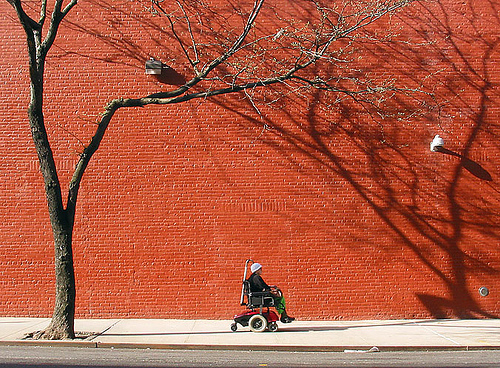 1.0  Introduction to Policy and FrameworkA Transition Plan is a document that outlines how jurisdictions transition toward compliance with the Americans with Disabilities Act. The Transition Plan identifies barriers for persons with disabilities and a schedule to remove those barriers over time. The Plan must outline the following: 1) how requests for modifications are made, 2) a facilities evaluation of what architectural barriers exist for persons with disabilities, 3) identification of barriers for persons with disabilities and a list of evaluated facilities. This document is the first phase of the evaluation and includes how requests for modifications are made or how complaints are filed, as well as the facilities evaluation for non-parks facilities. The Parks and Recreation chapters will supplement this report in the spring of 2015. The next phases include an evaluation of any barriers that exist to access programs and an update of the right-of-way survey and policy review. This chapter outlines the requirements for completing a Transition Plan under the Americans with Disabilities Act (ADA) and is organized into these topic areas: Legislative History, ADA Transition Plan Requirement and Process, Discrimination and Accessibility, Undue Burden Exemption for Programs or Activities, and City of Portland Non -discrimination and ADA Policies and Complaint Procedure1.1  Document OrganizationThe document is organized into Chapters containing the following:Chapter 1: Introduction to Policy and FrameworkThis chapter provides an overview of the legal requirements under the Americans with Disabilities Act through a review of its legislative history. The chapter also provides a comprehensive summary of the City of Portland's ADA policies.Chapter 2: Transition Plan ProcessA description of the process for developing the City’s ADA Facility Evaluations and Transition Plan, including the engagement of City staff and community stakeholders. The Plan Process also outlines how the additional elements will be completed. Chapter 3: Transition Plan MethodologyThe City’s process for developing the barrier removal timeline based on the findings of the facility evaluations.Chapter 4: ADA Transition PlanThe City’s timeline for addressing the barriers identified in the facility valuations.Chapter 5: GlossaryDefinitions of commonly used terms found in an ADA Self Evaluation and Transition Plan.Chapter 6: ResourcesOrganizations providing services to people with disabilities in the City of Portland, Multnomah County, the Metro Region, and the State.1.2  Legal RequirementsThe Americans with Disabilities Act is a comprehensive civil rights law for persons with disabilities.All public entities subject to Title II of the Americans with Disabilities Act of 1990 (ADA) were required to complete a self-evaluation by January 26, 1993. If structural modifications were required to achieve program accessibility, all public entities with 50 or more employees were required to create a Transition Plan that set a schedule for removing existing barriers according to 28 CFR. §§ 35.105 and 35.150(d). The Transition Plan must, at a minimum— Identify physical obstacles in the public entity's facilities that limit the accessibility of its programs or activities to individuals with disabilities; Describe in detail the methods that will be used to make the facilities accessible; Specify the schedule for taking the steps necessary to achieve compliance with §§ 35.105, 35.150(d) and, if the time period of the Transition Plan is longer than one year, identify steps that will be taken during each year of the transition period; and, indicate the official responsible for implementation of the plan. Portland Parks and Recreation adopted a Transition Plan in April, 1996. The City of Portland adopted an ADA Transition Plan on May 5, 1993. In October, 1996, The City of Portland Updated the ADA Transition Plan. This document is a significant update of the previous work to identify barriers for persons with disabilities and the City of Portland’s efforts to comply with the ADA. Legislative HistoryCongress passed the Americans with Disabilities Act on July 26, 1990. This Civil Rights legislation was a critical milestone for creating more inclusion and access for persons with disabilities. Title II of the ADA covers programs, activities and services of public entities, and civic life. The Department of Justice's Title II regulation adopted the general prohibitions of discrimination established under Section 504 of the Rehabilitation Act of 1973 and incorporated specific prohibitions of discrimination for the ADA. Title II provides protections to individuals with disabilities that are at least equal to those previously provided by the nondiscrimination provisions of Title V of the Rehabilitation Act.Specifically, the City may not, either directly or through contractual arrangements, do any of the following:Deny persons with disabilities equal opportunity to participate as members of advisory boards and commissions;Deny persons with disabilities equal opportunity to participate in services, programs, or activities; and In determining the location of facilities, make selections that have the effect of excluding or discriminating against persons with disabilities.Title II of the ADA provides that the City and other public entities must identify and evaluate all programs, activities, and services and review all policies, practices, and procedures that govern administration of the entity's programs, activities, and services. This report and certain documents incorporated by reference, updates an important part of the City's ADA Title II Facilities Evaluation of the Transition Plan while outlining the next steps to complete the evaluation of barriers for persons with disabilities to access programs, services or benefits provided by the City of Portland. ADA Transition Plan Requirements and ProcessThis Transition Plan is an assessment of the City's facilities to determine if there are barriers for persons with disabilities. The task for the City was to identify which City owned or managed locations are open to the public, survey those facilities and identify any barriers that exist for persons with disabilities. The next phase of the project is to evaluate current policies, practices, and procedures for members of the public to determine if there are barriers for persons with disabilities. This is called “self –evaluation for programmatic access.” An ADA Self-Evaluation for programmatic access identifies and makes recommendations to correct those policies and practices that are inconsistent with Title II requirements and result in limitations on access for persons with disabilities. During the next phase of the Self-Evaluation, the City:Identifies the City’s programs, activities, and services; and Reviews the policies, practices, and procedures that govern the administration of the City’s programs, activities, and services.The Transition Plan described in Chapter 4 is the result of a detailed evaluation of all City of Portland municipal facilities where programs, activities, and services are available to the public. Municipal facilities include City buildings, public parking lots, and City owned and managed facilities operated by private or other public entities. The Parks and Recreation facility evaluation will supplement this report in the Spring of 2015. Discrimination and AccessibilityThere are two kinds of accessibility: Program accessibility and Physical accessibilityAbsence of discrimination requires that both types of accessibility be provided. Program accessibility includes physical accessibility, but also entails all the policies, practices, and procedures that permit people with disabilities to participate in programs and access important information. Physical accessibility requires that a facility be barrier-free. Barriers include any obstacles that prevent or restrict the entrance to or use of a facility. Program accessibility requires that individuals with disabilities be provided an equally effective opportunity to participate in or benefit from a public entity's programs and services. Programs offered by the City to the public must be accessible. Accessibility includes advertisement, orientation, eligibility, participation, testing or evaluation, physical access, provision of auxiliary aids, transportation, policies and communication.The City may achieve program accessibility by:Employing structural methods such as altering an existing facility;Acquisition or redesign of equipment;Assignment of aides; andProviding services at alternate accessible sites.When choosing a method of providing program access, the City will give priority to the one that results in the most integrated setting appropriate to encourage interaction among all users, including individuals with disabilities. In compliance with the requirements of the ADA, the City must provide equality of opportunity. Undue Burden Exemption for Programs or Activities The City is not required to take any action that it can demonstrate would result in a fundamental alteration in the nature of its program or activity, would create a hazardous condition resulting in a direct threat to the participant or others, or would represent an undue financial and administrative burden. The determination that an undue burden would result must be based on an evaluation of all resources available for use in the City. For example, if a barrier removal action is judged unduly burdensome, the City must consider other options for providing access to the benefits and services of the program or activity by individuals with disabilities. City of Portland Non-discrimination and ADA Policies and Complaint Procedure On July 26, 1990, The Americans with Disability Act (ADA) was passed to prohibit discrimination and ensure equal opportunity for persons with disabilities in employment, state and local government services, public accommodations, commercial facilities, and transportation. Title II of the ADA prohibits local governments from excluding persons with disabilities from participation or denying persons with disabilities the benefits of the agency's services, programs, or activities.On February 5, 1992, City Council unanimously adopted Resolution 34945, which affirmed that all programs, services, and activities provided by the City are accessible to people with disabilities. The resolution affirmed that persons with disabilities should not be discriminated against when pursuing employment with the City. The Council designated the City-County Affirmative Action Office to coordinate and implement the City's efforts to comply with rules and regulations in the ADA, including program services, activities, and employment.On May 5, 1993, City Council adopted Resolution 35135, which affirmed the policy to provide access to City programs, activities and services by approving a transition plan.In October, 2000, City of Portland and Multnomah County, by mutual agreement, terminated the intergovernmental agreement establishing a joint City-County Affirmative Action Office.On October 17, 2001, City Council adopted Resolution 36035, which established the City's Diversity Development/Affirmative Action Guiding Principles and Strategic Development Plan. The Strategic Development Plan called for an ADA Coordinating Committee to establish a citywide committee to coordinate the ADA initiative and training. Presently, the ADA Title II Program Manager manages a citywide group of representatives of all City bureaus. Title II of the ADA is an external facing requirement, assessing how the City of Portland is providing services to the public, rather than an internal review for purposes of employment. Each bureau has appointed an ADA Coordinator, who is charged with working with the Program Manager to increase access and remove barriers for persons with disabilities, assist with accommodation requests, and resolve ADA complaints under Title II.On May 25, 2006, Mayor Tom Potter drafted a letter to all Bureau Directors outlining a Program Accessibility Policy to ensure compliance with Title II of the ADA and provide a system to provide accommodations requested by persons with disabilities. On June 19, 2013, the City of Portland adopted the Civil Rights Title VI plan with the commitment to ensure that the City's programs, services and activities are accessible to all persons.On October 9, 2013 The City Council Reaffirmed the City’s Previous polices to comply with Title II of the ADA and not discriminate against qualified individuals with disabilities s in its services, programs or activities. Council authorized the Chief Administrative Office to adopt rules and procedures to develop a complaint collection process and administer the Title II Program. The non-discrimination policy and complaint procedures are outlined below. As a public entity with 50 or more employees, it is required to designate at least one responsible employee to coordinate Americans with Disabilities Act (ADA) compliance. The City’s non-discrimination statement covers discrimination under both Title II ADA and Title VI Civil Rights.The City of Portland operates without regard to race, color, national origin, religion, sex, sexual orientation, gender identity, marital status, age or disability in accordance with the Civil Rights Act of 1964, the Civil Rights Restoration Act of 1987, Executive Order 12898 on Environmental Justice and related statutes and regulations, including Title II of the ADA, ORS chapter 659A, and Portland City Code Chapter 23.Title VI of the Civil Rights Act requires that no person in the United States shall be excluded from participation in, be denied the benefits of or otherwise be subjected to discrimination under any City program or activity, on the grounds of race, color, or national origin. To help ensure access to City programs, services and activities, the City will provide translations, will reasonably modify policies and procedures and will provide auxiliary aids or alternative formats to persons with disabilities. For accommodations, translations, or additional information, contact the Title VI/Title II Program Manager at Suite 500, 421 SW 6th Avenue, Portland, OR 97204, by email at title6complaints@portlandoregon.gov or by telephone (503) 823-2559, City TTY (503) 823-6868, or use Oregon Relay Service: 711. Any person who believes they have been aggrieved by an unlawful discriminatory practice may file a complaint with the Bureau or the City. Any Title VI complaint must be in writing and filed with the Bureau’s Title VI Program Manager within one hundred eighty (180) days following the date of the alleged discriminatory occurrence.In addition to the nondiscrimination statement, the web page provides links for document translations requests, accommodation requests, filing ADA complaints, ADA Coordinator contact information, and a description of City policies and procedures. The following description of policy and procedure can be found on the Notice under the Americans with Disability Act web page at https://www.portlandoregon.gov/oehr/article/129841 The City of Portland will make all reasonable modifications to policies and programs to ensure that people with disabilities have an equal opportunity to enjoy all its programs, services, and activities. For example, individuals with service animals are welcomed in our offices, even where pets are generally prohibited.Anyone who requires an auxiliary aid or service for effective communication, or a modification of policies or procedures to participate in a City program, service, or activity, should directly contact the ADA Coordinator for the responsible Bureau soon as possible but no later than 5 (five) business days before the scheduled event.Complaints that a City program, service, or activity is not accessible to persons with disabilities should be directed to the ADA Coordinator for the responsible Bureau within 180 days of the alleged violation. Please use the Initial Complaint Form to file your complaint or provide the necessary information to the ADA Coordinator. Any individual not satisfied with the response to a request for reasonable accommodation or a complaint in regards to a City program, service or activities' accessibility may appeal for review with the ADA Title II Program Manager, Danielle Brooks, within 10 (ten) business days of receiving the initial response/decision.For more information, please read the Request for Reasonable Accommodation Process, Initial Complaint Process, and Appeal Procedure please contact Danielle Brooks, the ADA Title II Program Manager at 503-823-2559. Information and forms are available in alternative formats upon request. The ADA does not require The City of Portland to take any action that would fundamentally alter the nature of its programs or services, or impose an undue financial or administrative burden.The City of Portland will not place a surcharge on a particular individual with a disability or any group of individuals with disabilities to cover the cost of providing auxiliary aids/services or reasonable modifications of policy, such as retrieving items from locations that are open to the public but are not accessible to persons who use wheelchairs.The City's ADA Complaint Procedure and a full listing of Administrative Rules adopted by the Office of Management and Finance and the Chief Administrative Officer that address items under ADA Title II is included in Appendix 7.5. Importantly, the City of Portland has engaged the Commission on Disability to guide the City in ensuring that it is more universally accessible city for all. The Commission works to broaden outreach and inclusion of persons with disabilities in Portland, represents a wide spectrum of disabilities on behalf of the residents of the City of Portland, and facilitates increased collaboration and information exchange among persons with disabilities, City bureaus, and City Council.In addition, the City of Portland has adopted a captioning policy. The intent of the policy is to increase the accessibility for individuals who are deaf or have hearing loss to City of Portland video and audio content produced for external use. The City Council accepted an implementation plan for captioning video and audio media produced by the City of Portland for external use. Model Employment PolicyOn May 9, 2012, City Council adopted Resolution 36925, which affirms the City of Portland’s commitment to create a strategic plan that enables the City of Portland to become a model employer of people with disabilities. The Portland Commission on Disability (PCOD), Office of Equity and Human Rights, and Bureau of Human Resources are working in partnership with the Mayor and Commissioners to develop, implement, and evaluate a strategic plan and action items for increasing the City of Portland’s employment of people with disabilities. Through the implementation of this Resolution, the equal opportunity provision of the American with Disabilities Act will be addressed, elements of the Portland Plan will be successful, and the City will diversify with a highly motivated and productive workforce.The plan will include an assessment of the current employment of people with disabilities, and analysis of barriers affecting the City’s capacity to increase opportunities. The City will identify actions for recruitment, hiring, on-boarding, advancement and retention; and set measurable outcomes and timelines for evaluating progress to increase access to employment for persons with disabilities. 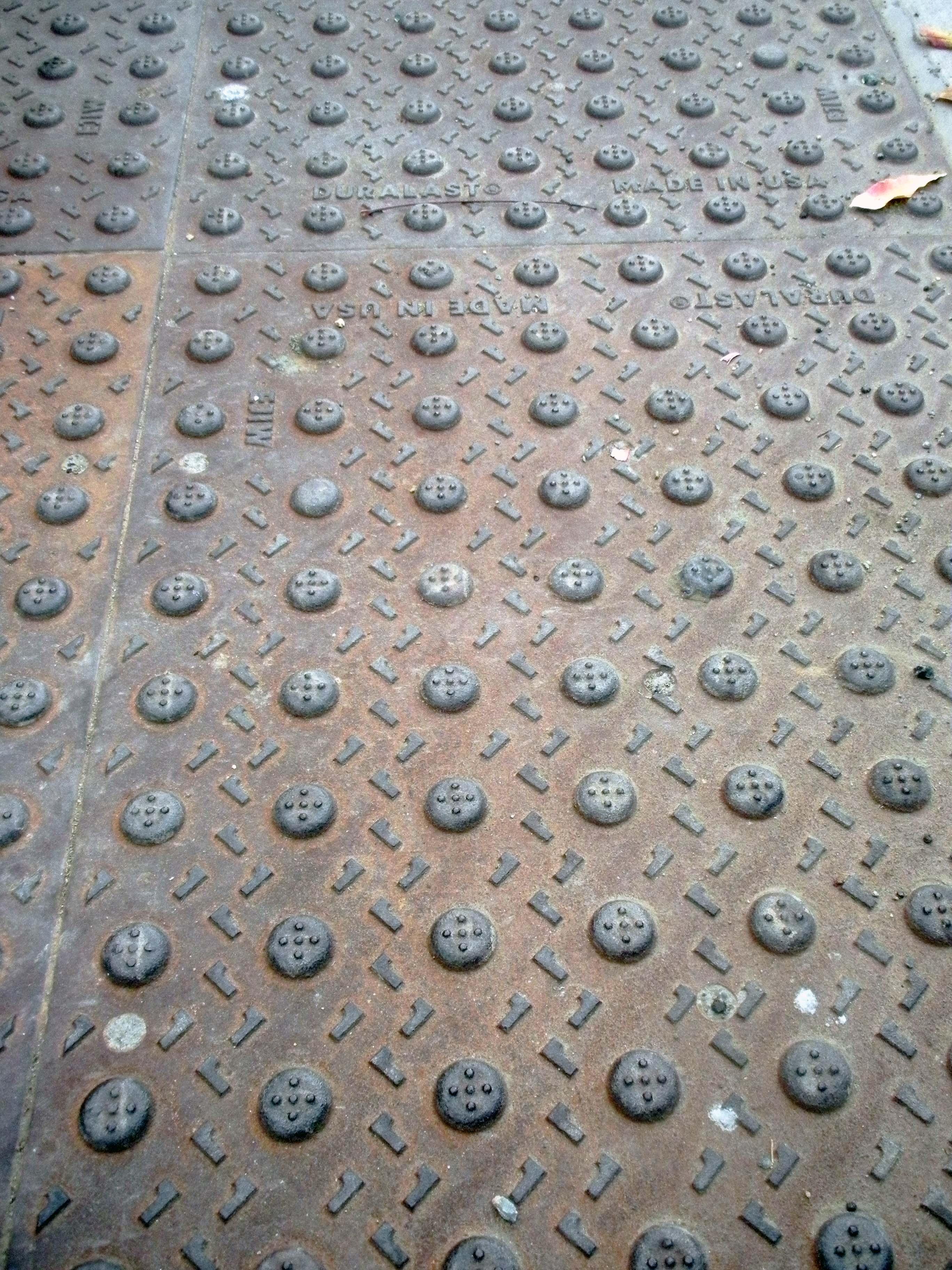 2.0  Transition Plan ProcessTo fully comply with the legal mandate for a Self-Evaluation and Transition Plan, the City of Portland must complete inventories of both physical barriers at City facilities and program barriers to City-provided services to all citizens. This plan addresses the initial inventory of physical barriers and establishes a schedule for removing barriers identified for each of the City Bureaus. The Self-Evaluation of the program barriers is the next step in constructing the final plan.In addition to the physical barriers at City facilities, the physical barriers located in the Public Rights-of-Way providing access and the means of getting to a facility will be identified and addressed. The Evaluation of the Public Rights-of-Way and the development of a schedule for removing barriers will complete the development of the Self-Evaluation and Transition Plan.This chapter outlines the process and stakeholders involved in producing the Self-Evaluation and Transition Plan including the program and physical barrier evaluations, the public outreach, the Bureau involvement, and staff training. 2.1  Planning ProcessThe City of Portland developed a schedule for developing the Transition Plan. Critical first steps included identifying the previous ADA Transition plans and polices, the establishment of a facilities list, and properties to include in the evaluation. Due to the scope of the services provided by the City, the City elected to complete the requirements of the ADA Self-Evaluation and Transition Plan in phases. After City staff confirmed the facilities to be included in the barrier assessment, the community outreach plan was developed and the project schedule was developed with the assistance of a community stakeholder group.The facility evaluations were performed over a 15 month period. Facility reports identifying accessibility barriers were developed, and City staff reviewed the findings of the draft reports and developed a timeline for addressing the barriers identified in the assessment. This process is included in the preparation of the Transition Plan. To understand the barriers included in the Transition Plan, staff received training on barrier inspection and maintenance of accessible facilities. Staff were also trained on their duties to track barrier removals at the facilities identified in the facility reports. Facility EvaluationsDuring 2013 and 2014, the City completed a physical audit of facilities to identify facility barriers and identify recommendations and alterations in order to meet State and Federal accessibility standards. A complete list of the facilities evaluated for this Transition Plan is located in Chapter 4, and a list of the facilities that were not evaluated is located at Appendix 7.2. The list of facilities evaluated include:City-owned parks;City-owned buildings;City-owned spectator facilities;City-owned parking structures; andCity-leased facilities with parks programming.The facility evaluations were conducted using the ADA 2010 Standards, 2010 Oregon Structural Specialty Code Chapter 11 Accessibility, and the Architectural Barriers Act (ABA) 2009 Outdoor Developed Area Guidelines. Evaluators used accessibility checklists to evaluate barriers in City facilities. The checklist covers all manner of barrier conditions commonly found in City facilities and programs including parking, signage, paths of travel, buildings, restrooms, and outdoor recreation facilities. Findings from the facility evaluation were entered into a database and facility reports outlining identified barriers and proposed barrier removal actions were produced. The resulting facility reports are available under separate cover from the City. See Appendix 7.1 for more information. Each facility report lists potential barriers, provides information about the relevant State and Federal codes; includes a planning level cost estimate to remove the barrier; identifies a scheduled removal date; and indicates a barrier removal category. The City of Portland used an ADA Transition Plan Analysis Tool to assist Bureau ADA Liaisons in completing their ADA Transition Plan table. The analysis tool is an Excel spreadsheet that assisted Bureau ADA Liaisons in sorting and organizing the information so they could assign dates for the mitigation of accessibility barriers.Self-EvaluationAs mentioned previously the City of Portland will evaluate its policies, programs, and procedures to determine current levels of service, and the extent to which its policies and programs created barriers to accessibility for persons with disabilities in the next phase of this work The City plans to administer a questionnaire to Bureau staff that will provide information on the nature of the programs, forms and methods used to advertise the program’s services and activities, a profile of current participants, the types of equipment and materials used, testing and entrance requirements, the level of staff training, and any special modifications provided. Questionnaires will be distributed to all of the City's Bureaus. Upon completion the results will be summarized and integrated into the Transition Plan Update. Once this is completed the results will be presented to the City Council for adoption. Public Rights-of-WayIn addition to an evaluation of barriers at City facilities, an assessment of the physical barriers in the public rights-of-way must be carried out and a timeline must be implemented for removing those barriers adopted for the City of Portland to fulfill all the requirements of an ADA Self-Evaluation and Transition Plan. Similar to barriers within facilities, barriers in the public rights-of-way can prevent or restrict access to City provided programs and services. Staff will review polices that impact access to the right of way and will develop a schedule to address the update to the 1996 Right of Way analysis that was performed. When completed, the results will be presented to City Council for adoption. 2.2  Public EngagementCommunity involvement and input are priorities to the City and this project. As described throughout Section 2.0, the community has been involved in all stages of the Transition Plan. Furthermore, public review of a jurisdiction’s Transition Plan is required. See 28 CFR 35.150(d)(1) the Federal Statute states under the heading Transition Plan: “In the event that structural changes to facilities will be undertaken to achieve program accessibility, a public entity that employs 50 or more persons shall develop, within six months of January 26, 1992, a transition plan setting forth the steps necessary to complete such changes. A public entity shall provide an opportunity to interested persons, including individuals with disabilities or organizations representing individuals with disabilities, to participate in the development of the transition plan by submitting comments. A copy of the transition plan shall be made available for public inspection.” Copies of the draft Transition Plan were made available to public for review in August, 2014 at the following locations:Office of Equity and Human Rights
421 SW 6th Ave, Suite 500 Portland, OR 97204
(503) 823-4433Midland Library
805 SE 122nd Ave. Portland, OR 97233
(503) 988-5392St. Johns Library
7510 N Charleston Ave. Portland, OR 97203
(503) 988-5397The City of Portland provided the public the opportunity to comment on this draft Transition Plan. Three separate “open house” events were held (August 19th, August 26th, and September 4th 2014) to inform the public about the Transition Plan, address any questions, and gather public comment. In an effort to best engage to public three open houses were held in different areas of Portland, and at various times. City staff were on hand to facilitate the open houses, engage the public, address questions, gather public comments, and provide information (both verbally, and with various documents) - see Appendix 7.4 Public Outreach Materials & Comments. All the information provided at the open houses, and a copy of the draft Transition Plan Report were also made available online at: http://www.portlandoregon.gov/oehr/article/498502. Individuals could also submit comment through an online form. Public Comment SummaryPublic comments on the Transition Plan were received by the City of Portland from comments submitted in writing at the three City sponsored open house events, and comments submitted online or via email, also several comments were addressed over the phone. Information regarding the written comments and those received online or via email is available in Appendix 7.4 Public Outreach Materials & Public Comments.Each comment was reviewed by the ADA Title II Coordinator. The vast majority of the public comments involved one or more of the following concerns: accessibility at Portland public parks, City Hall, the Portland Building, and the public rights-of-way (including curb ramps). Barriers identified at Portland parks are currently being scheduled for removal. Barriers will be removed during routine maintenance, minor and major maintenance, renovations, and capital improvement projects. Barriers at non-park City facilities have been identified and scheduled for removal (see Section 4.1 Barrier Removal Schedule for more information). Both City Hall and the Portland Building have been assessed for barriers to persons with disabilities and the barriers identified have been scheduled for removal. Many of the comments called out prioritizing barrier removal to entrances and paths of travel, which supports the criteria used to assist in scheduling. The City of Portland is currently creating a plan to review/assess and create a timeline for removing barriers in the public rights-of-way (see Section 2.1 Planning Process, Public Rights-of-Way for more information). StakeholdersIt is important to note that the effort to complete a Citywide evaluation of City owned facilities and Transition Plan was developed in partnership with the Portland Commission on Disabilities (PCOD). A Stakeholder Advisory Committee was developed to guide the overall project and the committee includes community members and staff from the participating bureaus. The City’s Transition Plan staff regularly attends PCOD general and executive meetings, as well as Accessibility in the Built Environment Subcommittee Meetings to update them on the progress. The Stakeholders were involved with the development of the Plan and the initial facilities list. Staff reviewed their findings and proposed a schedule of barrier removal with the Stakeholders. The Stakeholders reviewed the findings and provided meaningful comments on the development of the plan and the schedule to remove barriers. WebsiteAs people turn to the Internet as their primary source of information regarding services, programs, activities, and facilities, the City’s website http://www.portlandoregon.gov/ takes on increased importance as a communications tool.Providing public access to City publications online is an effective means of reaching persons with disabilities. New accessibility standards for electronic and information technology covered by Section 508 of the Rehabilitation Act Amendments of 1998 have set forth the technical and functional performance criteria necessary for such technology to be accessible.The City’s website has a web page on the Americans with Disabilities Act Title II Program that provides information on the City’s policies, including the nondiscrimination notice, and links to programs offered by the City. Service request forms, the ADA complaint form, and contact information are all included on the page. The web page can be found at https://www.portlandoregon.gov/oehr/62112.There is also a web page for the City of Portland Disability Program that provides information about upcoming events, news, and services. The City of Portland's Disability Program is meant to connect, support, and encourage collaborative and inclusive engagement between the people of the disability community, neighborhoods, and city government. The web page can be found at http://www.portlandoregon.gov/oni/28994.2.3  Bureau Review & ParticipationThe Bureau partners have been involved at every step of the way in the development of this project. From funding the project and selecting the facilities to be evaluated to reviewing the findings of the evaluation and building the schedule of barrier removal. Each bureau dedicated staff time and resources to developing this plan and has reviewed and commented on the results. This document is a stronger plan moving forward based on the engagement and participation of the Bureau staff committed to improving access for persons with disabilities. 2.4  Staff TrainingAs part of preparation for implementation of the Transition Plan, MIG and the ADA Title II program held trainings for certain city staff. Consulting firm, MIG, led a field training session for City of Portland Parks Bureau staff at Hillside Park in July, 2013. The intention of the training workshop was to familiarize parks staff with the requirements of standards, guidelines, and regulations governing accessibility for persons with disabilities. Parks staff were selected for this workshop because of the recent inclusion of specific recreation standards into the ADA Standards for Accessible Design. Staff were provided with the accessibility checklists used in the facility evaluations and following a brief presentation conducted a hands-on evaluation of park features including play area equipment, paths of travel, parking, restrooms, and other site and building features. In November 2013, Tim Gilbert, principal of MIG in collaboration with Georgena Moran, principal of Mind on Accessibility provided training to assist City of Portland staff in maintaining accessible facilities by identifying common ADA barriers and providing reasonable solutions. At this workshop MIG provided staff with checklists for the evaluation of City facilities that combine the requirements of State of Oregon and federal access design standards.The November workshop included information and discussion about disability demographics and trends, background on Title II of the ADA, a detailed discussion of accessible facilities including parking, paths of travel, doors, restrooms, signs, and other facility elements.This page intentionally left blank. 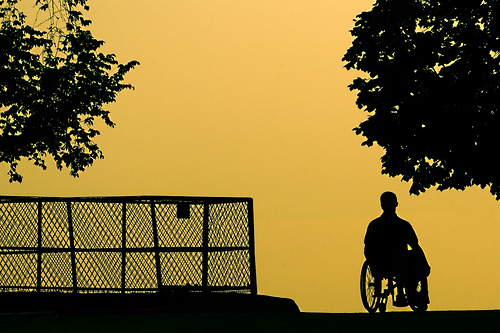 3.0  Transition Plan MethodologyThe process of developing the transition plan includes the identification of barriers, the evaluation of the barriers based on the priority assigned by the ADA to that type of barrier, and the categorization of the effort to remove the barrier. After the prioritization of barriers and categorization of barrier removal, a timeline for the efforts can be established. The City of Portland has identified a 20 year timeline for barrier removal.3.1  Facility Evaluation ProcessAt the time of the facilities evaluation, the ADA 2010 Standards, 2010 Oregon Structural Specialty Code Chapter 11 Accessibility, and the Architectural Barriers Act (ABA) 2009 Outdoor Developed Area Guidelines were used to identify barriers at City facilities. When one of the codes was more stringent than the other, the more rigorous of the codes was applied. Building codes are revised every few years and this barrier evaluation provides a description of current conditions as viewed by current code and provides a baseline for future barrier removal. It is important to note with revisions to the building code, all future barrier removal projects shall comply with the code current at the time of the alteration.3.2  Portland's Prioritization ProcessThe ADA Title II Technical Assistance Manual states “when choosing a method of providing program access, a public entity must give priority to the one that results in the most integrated setting appropriate to encourage interaction among all users, including individuals with disabilities”. Recognizing that the City has limited funds and cannot immediately make all buildings, facilities, and parks fully accessible, City staff and stakeholders considered the following criteria to prioritize facilities for removal of architectural barriers: Level of use by the public: Facilities that have a high level of public use can be assigned a higher priority. Seasonal availability and hours/days of operation can be factored into this criteria;Program uniqueness: Some programs are unique to a building, facility, or park and cannot occur at another location;Geographic distribution: Selecting a range of facilities that are distributed throughout the City, and considering the proximity of these facilities to public transportation help provide maximum accessibility for all residents;Critical nature of the service provided: Facilities that provide services related to accessibility, health, wellness, safety, emergency/disaster preparedness, and the administration of essential City services such as permitting and licensing can be assigned a higher priority;Identified complaints: Facilities that have a history of citizen complaints related to accessibility can be assigned a higher priority;City-Owned facilities: Facilities that are owned by the City can be assigned a higher priority over leased facilities, where another entity may be responsible to provide physical access improvements; andSocial need/equity: Facilities that are identified by the Portland community of people with disabilities as high priority for accessibility improvement and facilities that serve historically underserved populations can be assigned a higher priority.Categorizing Barrier Removal within FacilitiesThe following categorization protocol is referenced in the ADA under 28 CFR Part 35, §35.150 and §35.150 under Subpart D - Program Accessibility. The term “priority” is used within 28 CFR Part 35, but is referred to as “category” within this Transition Plan document and its appendices. The principle of the protocol is to ensure that basic access is provided, access to activities is provided, amenities are accessible, and alternatives to architectural modifications are allowed when appropriate. Translating these categories into action plans must be accomplished using a programmatic approach. The criteria listed below were used to assist in the determination of specific program-based barrier removal actions within a building or facility for the ADA Transition Plan schedule.Category One: The highest Category is placed on those barrier removal items that provide accessibility at the main entrance of a facility or improve a path of travel to the portion of the facility where program activities take place (e.g., parking, walks, ramps, stairs, doors, corridors, etc.).Category Two: A second Category is placed on those barrier removal items that improve or enhance access to program use areas (e.g., transaction counters, conference rooms, public offices, restrooms, etc.). Category Three: A third Category is placed on those barrier removal items that improve access to amenities serving program areas (e.g., drinking fountains, telephones, site furnishings, vending machines).Category Four: A fourth Category identifies areas or features not required to be modified for accessibility (no public programs located in this area, or duplicate features).The facility reports appended to this document provide the identification of barriers and the specific barrier removal actions. The City will accomplish barrier removals based on two strategies: policy and procedure modifications to remove programmatic barriers; and construction projects to remove architectural barriers.3.3  City BureausEach City Bureau developed its own unique processes for addressing prioritization and barrier removal. The following is a summary of each Bureau's process. Bureau of Environmental ServicesThe Bureau of Environmental Services (BES), Portland's clean river agency, serves the Portland community by protecting public health, water quality, and the environment. Environmental Services provides sewage and storm water collection and treatment services to accommodate Portland's current and future needs. Environmental Services protects the quality of surface and ground waters and conducts activities that plan and promote healthy ecosystems in our watersheds. The bureau has six major functional program areas and serves a population of approximately 592,000. The bureau operates and maintains sanitary sewer and storm water collection systems with retail sewer and storm water charges, wholesale contract revenues from surrounding jurisdictions, and reimbursements for services provided to other bureaus. The bureau is also the City's lead agency for watershed protection and restoration. The bureau's six primary functional program areas are: Engineering Services, Pollution Prevention Services, Watershed Services, Wastewater Services, Portland Harbor, and Administrative Services. Water quality and compliance are important tasks the bureau manages. The Bureau has several facilities which are open to the public and have been evaluated as part of the Transition Plan. They range from water pollution control labs, which allow the public to learn about how our sanitary services works, to board ramps. Most of the barriers identified in the facility evaluations can be categorized as accessible parking spaces, path of travel barriers – including grade and surface issues, signage, accessible restrooms and amenities. Projects that fall in the category of maintenance will be addressed in the first three years of implementing the program. Removal of more complex barriers will require design and budgetary support. Projects that will require major construction are deferred to later years to coordinate with major maintenance projects and capital projects. Office of Management & FinanceThe Office of Management and Finance (OMF) is overseen by the City's Chief Administrative Officer (CAO) and provides core central services necessary for the operation of the City of Portland government. OMF also provides services to other government agencies such as the 800 MHz Public Safety Radio System, Integrated Regional Network Enterprise (IRNE), Portland Police Database System (PPDS), Multnomah County Business Income Tax collection, CityFleet, and Printing and Distribution (P&D). OMF consists of the bureaus of Human Resources (BHR), Internal Business Services (BIBS), Revenue, and Technology Services (BTS); as well as the Office of the CAO that includes the divisions of Accounting, Business Operations, Enterprise Business Solution (EBS), and Public Finance and Treasury; and Citywide Projects. OMF is guided by a 2012-17 Strategic Plan that identifies the organizational mission, values, goals, strategies and performance measures. The plan is described in more detail in the Strategic Direction portion of the budget narrative. The Office of Management and Finance (OMF), through the Bureau of Internal Business Services Facilities Services Division and Spectator Facilities in the Office of the CAO, manages and maintains safe and energy efficient facilities that support City operations and use by the general public. OMF has responsibility for 3.5 million square feet of buildings and properties ranging from Police precincts, office buildings, labs, parking structures, radio towers, emergency services, and Bull Run head-works facilities. These properties are primarily located in the downtown core area and within City limits, but extend as far as Mount Hood. Additionally, the city owns several spectator facilities. The management of these facilities varies with each location. Many of the facilities owned, operated, or managed by OMF are among the highest priority facilities evaluated due to the frequency of contact with the public or the nature of the facility. A critical component of the OMF is the Facilities Division that maintains and manages several city-owned or managed facilities. A summary of the more notable facilities include the Portland Building, City Hall, Providence Park and the Rose Quarter parking garages. The ADA Title II Transition Plan was initiated by OMF and access for persons with disabilities is a high priority. The barriers identified in the evaluation fall into three general categories: maintenance, planned capital improvements, and long range improvements. Maintenance barriers do not require an architect or design study to be resolved. Barriers considered Planned Capital Improvements are located in proximity to planned or near term capital improvement projects. Long range improvements will require individual study under the guidance of an engineer, licensed architect or landscape architect. OMF will work to address the maintenance improvements in the short and mid-term and seek to be opportunistic when capital projects are advanced to include barrier removal. The schedule reflects that implementation of longer range projects will be delayed. Portland Police BureauThe mission of the Portland Police Bureau (PPB) is to work with the community to maintain and create safe neighborhoods. PPB reduces crime and the fear of crime by working with all citizens to preserve life, maintain human rights, protect property and promote individual responsibility and community commitment.The four goals for the Portland Police Bureau reflect the City’s commitment to developing long-term solutions to serious crime issues and to maintaining a safe city. The goals and the strategies that follow are designed to create and sustain healthy, vital neighborhoods:Develop long-term solutions to crime and social disorderBuild community trustCreate a professional work force to meet the public safety needs of the CityImplement best practices for effective policingPortland Police ADA Transition Plan is focused around how and where the public interact with the police. The facilities evaluation identified many opportunities to increase access with the public and specifically persons with disabilities. The police are committed to removing barriers at their facilities over the next several years. Barriers include improving clear space around door swings, signage, sidewalks, slopes on ramps and plazas, parking access, and making restrooms and jail facilities accessible. Because of the types of maintenance and barrier removal necessary to make the facilities accessible, PPB will seek to consolidate projects to increase access and create efficiencies. Portland Water BureauThe Portland Water Bureau (PWB) provides the highest quality water, customer service and stewardship of this critical infrastructure, fiscal, and natural resources entrusted to our care. PWB enhances public health and safety and contributes to the economic viability and livability of the Portland metropolitan region. We are a recognized leader among water service agencies across the country. The PWB continually engages and educates the public, performing public solicitation and procurement processes and establishing public engagement committees to represent residents when construction projects are planned. PWB also manages all aspects of customer service and billing, in addition to providing public education about the water system, water quality, water conservation for homes and businesses, pollution prevention to protect groundwater aquifers and emergency preparedness planning.The vast majority of Water Bureau facilities are managed for the purpose of delivering water to customers, and are not accessible to the public. However, the facility evaluations identified nearly 500 individual barriers to access at 15 different facilities owned and operated by the Portland Water Bureau that are open to the public. The PWB facilities evaluated are open to the public because of their unique location and value to the surrounding community, such as the Hydroparks and Dodge Park, or to support the public outreach efforts of the bureau. The barriers to access range from simple adjustments of fixtures in place, to structural improvements and landscape installations. The Portland Water Bureau has established schedules with the understanding that further strategy is needed to integrate ADA barrier removal into PWB work plans and budgets. Our primary concern is managing the budget impact to minimize transference of costs to ratepayers. PWB will work to coordinate the maintenance tasks and small construction with our work crews to minimize costs and coordinate with other planned projects. For the most part, barrier removal in facilities that are lower priority has been delayed to begin five to ten years from fiscal year 2014/15. This is due in part to infrequent or seasonal use of the facilities, anticipated changes of use for certain facilities, designation as a historic facility (design limitations), and respect for recent renovations to previous ADA code requirements. In these instances, PWB will be careful to examine whether or not there are alternatives to structural changes for remediation of some of the physical barriers.Portland Bureau of Transportation The City of Portland Bureau of Transportation (PBOT) is a community partner in shaping a livable city. The bureau plans, builds, manages and maintains an effective and safe transportation system to provide people and businesses access and mobility. They incentivize walking, biking, and taking transit for all ages and abilities, while recognizing the vital role of vehicles and freight. In addition to transportation infrastructure, PBOT leads community planning, transportation, education (e.g., Safe Routes to School), and community building efforts (e.g., Sunday Parkways).PBOT’s facilities evaluated as part of the Transition Plan include: Portland Building (1120 SW 5th Ave). PBOT employees occupy the 8th and 9th floors of the Portland Building. In addition, much of PBOT’s customer service occurs at the front desk on the 8th floor (e.g., parking permits and sidewalk permits). The majority of the items listed in the ADA Transition Plan document for the PBOT sections of the Portland Building are issues that occur in building common areas. . The remainder of the identified projects are primarily signage and door closure issues that can be easily addressed. An issue of significance is the height of the 8th floor reception desk. Kerby Building (2929 N. Kerby Ave). PBOT’s Bureau of Maintenance staff occupy the Kerby Building. The building also serves as a customer service center for the public. The access barrier improvements identified include lowering the customer service counter, replacing a grate, adjusting doors and paths of travel, installing handrails, and enhancing disabled parking access. SmartPark Parking Garages (1st & Jefferson, 3rd & Alder, 4th & Yamhill, and 10th & Yamhill). SmartPark garages provide an affordable parking option for short-term needs of shoppers, visitors, and business clients. Access barriers identified in the SmartPark garages include ADA parking stalls and path of travel, handrails, elevators, grading, surfaces, and signage. Streetcar Building (1516 NW Northrup). The Streetcar Building serves as a customer service center for the public to purchase passes and for administration. Barriers identified included surface improvements, signage, and counter set-up.The following describes the intended tasks and schedule for barrier removal for PBOT’s facilities: Portland Building. The timeline for a front desk remodel depends on the potential Portland Building renovation. If the renovation occurs, the front desk/lobby improvements will occur in concert with other renovations. If the renovation does not occur, barrier removal will happen by FY 15/16.Kerby Building. The replacement of the grate is anticipated in 2014. All other improvements will be completed by 2019.SmartPark Garages. Barrier removal in the SmartPark Garages is linked to SmartPark’s Maintenance program. More regular maintenance work, such as sign replacement, are scheduled to occur within the next two years. Major projects, such as stairwell and elevator improvements, are anticipated to be complete within five years. The current schedule may be adjusted as the SmartPark Program’s existing major maintenance plans are revised.Streetcar Building. All identified barriers will be addressed by the end of FY 2015/2016.Office of Neighborhood Involvement The Office of Neighborhood Involvement (ONI) promotes a culture of civic engagement by connecting and supporting all Portlanders working together and with government to build inclusive, safe and livable neighborhoods and communities. ONI provides a wide range of neighborhood livability direct services as well as information and referral services. ONI owns only one facility open to the public, the Kenton Fire House. This historic fire house is a community asset and has been transformed to house the North Portland Neighborhood Coalition administrative office and a community tool lending library. The firehouse serves as a meeting space for multiple neighborhood coalition meetings, community events and public forums. It is also available for rent to the public. In general the evaluation found that the barriers at the Kenton Fire House were associated with access to the second floor, the basement, the kitchen amenities and the restroom. ONI considers the most important barriers to be addressed are public access to the meeting space on the first floor and the tool library in the basement. The second floor of the building is limited to staff. There are numerous challenges to creating access to the second floor including narrow stairwells and an obsolete elevator. The Bureau based prioritization its most important access needs for people with disabilities who might be attending a public meeting. Modifying both the bathroom and entry of the first floor became the highest priority along with creating compliant signage and an alternative mean of checking out tools from the library. The secondary priority was creating level access to the tool library. Strategy to remove these barriers includes using carryover funds from FY 2013-14. Work will start immediately in FY 2014-15. Portland Fire & RescuePortland Fire & Rescue’s (PF&R) mission is to aggressively and safely protect life, property and the environment. PF&R facilities involve buildings that offer community meeting rooms and/or permitting offered at neighborhood PF&R stations. Neighborhood PF&R station facilities engage the public by offering blood pressure checks, safety information, smoke & carbon monoxide detector information, and explanation of fire and rescue resources available to protect neighborhoods. ADA evaluations of PF&R’s facilities consisted of 24 neighborhood fire and rescue stations and the Training Academy complex. Barriers identified for removal included cross slopes in excess of two percent, door closers requiring excess force, inadequate ADA signage, non ADA compliant door hardware, cabinetry that will need reconfiguration to be ADA compliant, and grab bars installed out of ADA compliance in restrooms. Some challenging barrier removal projects involve resolving inadequate strike edge clearances at entry doors at seven different neighborhood stations. These entrances will need to be reconfigured and possibly involve structural building modifications to allow required clearances. Maintenance type barriers will be removed first and included whenever possible while in-house staff is on-site to complete other work assigned. Mid to longer term projects such as ramp/sidewalk, cabinetry work will be done when contracting this work is possible. Reconfiguration of doors that require architectural/engineering services will be studied and accomplished as funds are made available or in conjunction with any unrelated building modifications.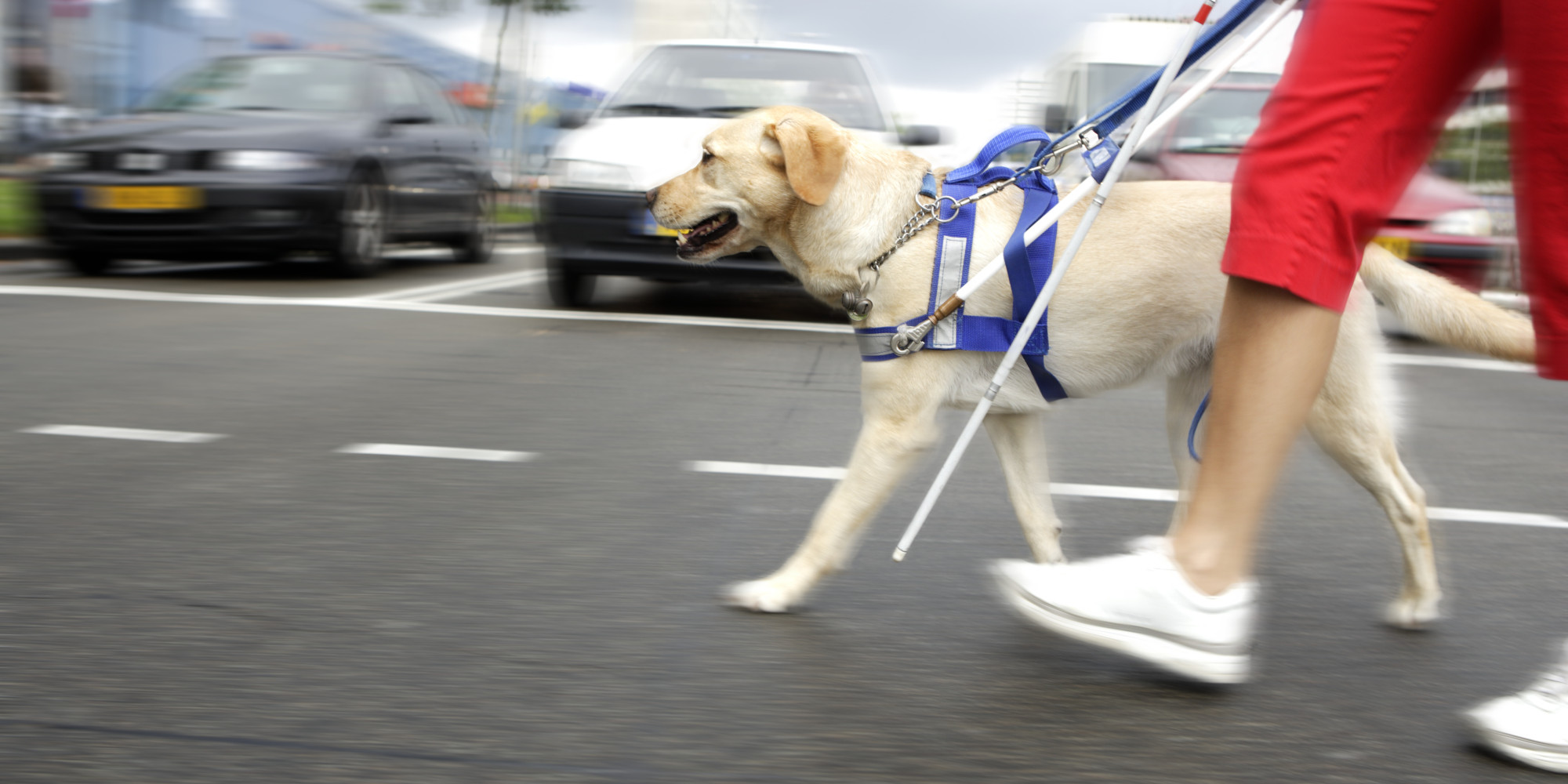 4.0  ADA Transition PlanTitle II of the ADA requires that public entities having responsibility for or authority over facilities, streets, roads, sidewalks and/or other areas meant for public use to develop a Transition Plan to make their facilities meet the standards for Program Accessibility. Program Accessibility means that a program, activity, and/or service are accessible when viewed in its entirety. Simply put, a Transition Plan transitions inaccessible facilities into environments that are accessible to and functional for individuals with disabilities.A final Transition Plan combines the findings of the facility evaluations, public rights-of-way evaluations, policy assessments and program evaluations. Each facility report contains a complete list of architectural barriers and barrier removal actions. Not all of these barriers must be removed in order to provide program access. The first priority is to remove those barriers limiting access to programs.Portland’s Transition Plan is divided into three parts: facilities, which includes buildings, parks, and their related grounds; the public rights-of-way, which includes sidewalks and curb ramps; and the self-evaluation of access to programs for persons with disabilities. The public rights-of-way evaluation and the self-evaluation are not included in this plan and will be addressed in the future. The parks component of the plan will be completed in the spring of 2015.In compliance with the requirements of the ADA, the City will maintain in working order equipment and features that are required to provide access to individuals with disabilities.4.1  Barrier Removal ScheduleA phasing schedule reflects the ADA requirement that programs, activities, and services drive the development of the Transition Plan schedule. Barriers in City facilities will be removed systematically, Citywide, based on the established program priorities listed in Chapter 3. It is the intent of the City to address and remove barriers to accessibility in public buildings and parks based upon on the immediate necessity of programmatic access, degree of complexity, uniqueness of program, and overall cost. The City established categories of project types to assist in the scheduling of barrier removal actions. The ADA Transition Plan table is the required schedule that summarizes when identified accessibility barriers will be removed. The City’s ADA Transition Plan table will represent the following timeline:Years 1-2, Fiscal Years: 2014/15 - 2015/16Years 3-5, Fiscal Years: 2016/17 - 2018/19Years 6-10, Fiscal Years: 2019/20 - 2023/24Years 11+, Fiscal Years: 2024/25 +Barrier Removal Actions and Project TypesThe following is a list of the barrier removal categories used to read the transition plan tables. In an effort to simplify the text included in the transition tables a few of the features have been aggregated into a more general category. Bureaus analyzed the information from the facility evaluations and the categorization meetings, and along with knowledge of their own Capital Improvement Plans, established timelines for barrier removal. The tables in the following section are organized to show the barrier removal by fiscal year. Bureau of Environmental ServicesThe following is a summary of the barrier removal projects for the Bureau of Environmental Services. Bureau of TransportationThe following is a summary of the barrier removal projects for the Bureau of Transportation. Fire & RescueThe following is a summary of the barrier removal projects for Fire & Rescue.Office of Management & Finance: Administrative FacilitiesThe following is a summary of the barrier removal projects for the administrative facilities managed by the Office of Management & Finance.Office of Management & Finance: Spectator FacilitiesThe following is a summary of the barrier removal projects for the spectator facilities managed by the Office of Management & Finance. Office of Neighborhood InvolvementThe following is a summary of the barrier removal projects for the Office of Neighborhood Involvement.Parks BureauDue to the volume of facilities the Parks Bureau manages, the scheduling of facility barrier removal for incorporation into the Transition Plan is scheduled for April of 2015. A complete list of the park facilities is included in this chapter in the following section. Police BureauThe following is a summary of the barrier removal projects for the Police Bureau.Water Bureau The following is a summary of the barrier removal projects for the Water Bureau. 4.2  Facilities List by BureauThe following is a list of the City facilities evaluated. Each facility is organized by Bureau followed by a notation of the in which the barrier facility report can be found.Bureau of Environmental ServicesBureau of TransportationFire & RescueOffice of Management & FinanceOffice of Neighborhood InvolvementParks BureauParks Bureau cont.Parks Bureau cont.Parks Bureau cont.Parks Bureau cont.Parks Bureau cont.Parks Bureau cont.Police Bureau Water Bureau 4.3  Next StepsThe City of Portland has completed the assessment of facilities and identified physical barriers at sites used for public programs. This assessment included potential barrier removal actions with planning level cost estimates and priorities. Next steps include the following:Complete a Self-Evaluation of City Programs, Activities, and Service.Develop an inventory of the current condition of City programs, services, and activities. Assess City and Bureau procedures for providing public access to programs including customer service and facilitation of inclusive participation. This should include a review of policy documents to identify issues that should be addressed to ensure that the City’s programs, activities and services are non-discriminatory and welcoming to people with disabilities. Policy documents will include facility rules and regulations, administrative bulletins, and other written Bureau policy documents.Complete an Evaluation of the Public Right-of-WayEvaluate and develop a schedule for the removal of barriers within the public right-of-way. Public entities that have the responsibility for the maintenance and the development of streets, roads, or walkways are required to provide curb ramps where pedestrian walkways cross curbs. Priority should be given to walkways serving facilities that provide public services and programming, followed by walkways serving other areas. The schedule must be included as part of a transition plan.Under Title II of the ADA, a City is not necessarily required to construct curb ramps at every point where a sidewalk intersects a curb. Traffic safety considerations may make construction of ramps at some locations undesirable. Alternative routes to buildings that make use of existing curb ramps may be acceptable under the concept of program accessibility in the limited circumstances where individuals with disabilities need only travel a marginally longer route. In addition, the undue financial or administrative burden limitation recognized by Title II of the ADA may limit the number of curb ramps that the City is required to provide.This page intentionally left blank. 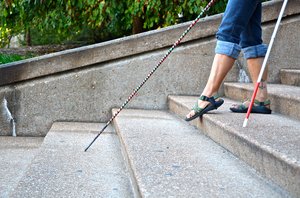 5.0  GlossaryMany words used in this Self-Evaluation and Transition Plan have meanings unique and specific when included in the context of the ADA and accessibility requirements. The following is a summary of selected definitions found in the ADA. Please refer to the Americans with Disabilities Act for the full text of definitions and explanations (http://www.ada.gov/reg3a.html#Anchor-36104). 5.1  DefinitionsAuxiliary Aids and ServicesThe term auxiliary aids and services include:Qualified interpreters or other effective methods of making orally delivered materials available to individuals with hearing impairments;Qualified readers, taped texts, or other effective methods of making visually delivered materials available to individuals with visual impairments; and Acquisition or modification of equipment or devices; and other similar services and actions. ComplaintA complaint is a claimed violation of the ADA.CFRThe Code of Federal Regulations is the codification of the general and permanent rules and regulations published in the Federal Register.DisabilityThe term disability means, with respect to an individual:A physical or mental impairment that substantially limits one or more of the major life activities of such individual;A record of such impairment; orBeing regarded as having such impairment.Discrimination on the Basis of DisabilityDiscrimination on the basis of disability means to:Limit, segregate, or classify a citizen in a way that may adversely affect opportunities or status because of the person's disability;Limit, segregate, or classify a participant in a program or activity offered to the public in a way that may adversely affect opportunities or status because of the participant's disability;Participate in a contract that could subject a qualified citizen with a disability to discrimination;Use any standards, criteria, or methods of administration that have the effect of discriminating on the basis of disability;Deny equal benefits because of a disability;Fail to make reasonable accommodations to known physical or mental limitations of an otherwise qualified individual unless it can be shown that the accommodation would impose an undue burden on the City's operations;Use selection criteria that exclude otherwise qualified people with disabilities from participating in the programs or activities offered to the public; andFail to use tests, including eligibility tests, in a manner that ensures that the test results accurately reflect the qualified applicant's skills or aptitude to participate in a program or activity.Having a Record of ImpairmentAn individual is disabled if he or she has a history of having an impairment that substantially limits the performance of a major life activity; or has been diagnosed, correctly or incorrectly, as having such impairment.Physical or Mental ImpairmentsPhysical or mental impairments may include, but are not limited to: vision, speech, and hearing impairments; emotional disturbance and mental illness; seizure disorders; mental retardation; orthopedic and neuromotor disabilities; learning disabilities; diabetes; heart disease; nervous conditions; cancer; asthma; Hepatitis B; HIV infection (HIV condition); and drug addiction if the addict has successfully completed or is participating in a rehabilitation program and no longer uses illegal drugs.The following conditions are not physical or mental impairments: transvestitism; illegal drug use; homosexuality or bisexuality; compulsive gambling; kleptomania; pyromania; pedophilia; exhibitionism; voyeurism; pregnancy; height; weight; eye color; hair color; left-handedness; poverty; lack of education; a prison record; and poor judgment or quick temper if not symptoms of a mental or physiological disorder.Qualified Individual with a DisabilityA qualified individual with a disability means an individual with a disability who, with or without reasonable modification to rules, policies, or practices; the removal of architectural, communication, or transportation barriers; or the provision of auxiliary aids and services, meets the essential eligibility requirements for the receipt of services or the participation in programs or activities provided by the City.Reasonable Program ModificationsIf the individual’s disabilities prevent them from performing the essential functions of the program or activity, it is necessary to determine whether reasonable program modifications would enable an individual to perform the essential functions of the program or activity.Reasonable program modification is any change in program or activity or in the way things are customarily done that enables an individual with a disability to enjoy equal program opportunities. Accommodation means modifications or adjustments:To a registration or application process to enable an individual with a disability to be considered for the program or activity;To the program or activity environment in which the duties of a position are performed so that a person with a disability can perform the essential functions of the program or activity; andThat enables individuals with disabilities to enjoy equally the benefits of the program or activity as other similarly situated individuals without disabilities enjoy.Modification includes making existing facilities and equipment used by individuals readily accessible and usable by individuals with disabilities.Modification applies to:All decisions and to the application or registration process;All services provided in connection with the program or activity; andKnown disabilities only.Modification is not required if:It changes the essential nature of a program or activity of the person with a disability; It creates a hazardous situation; Adjustments or modifications requested are primarily for the personal benefit of the individual with a disability; orIt poses an undue burden on the City.Regarded as Having a DisabilityAn individual is disabled if she or he is treated or perceived as having an impairment that substantially limits major life activities, although no such impairment exists.Substantial Limitations of Major Life ActivitiesIndividuals are disabled if they have a physical or mental impairment that (a) renders them unable to perform a major life activity, or (b) substantially limits the condition, manner, or duration under which they can perform a particular major life activity in comparison to other people.Major life activities are functions such as caring for oneself, performing manual tasks, walking, seeing, hearing, speaking, breathing, learning, and working.In determining whether physical or mental impairment substantially limits the condition, manner, or duration under which an individual can perform a particular major life activity in comparison to other people, the following factors shall be considered:The nature and severity of the impairment;The duration or expected duration of the impairment; and The permanent or long-term impact (or expected impact) of or resulting from the impairment.This page intentionally left blank. 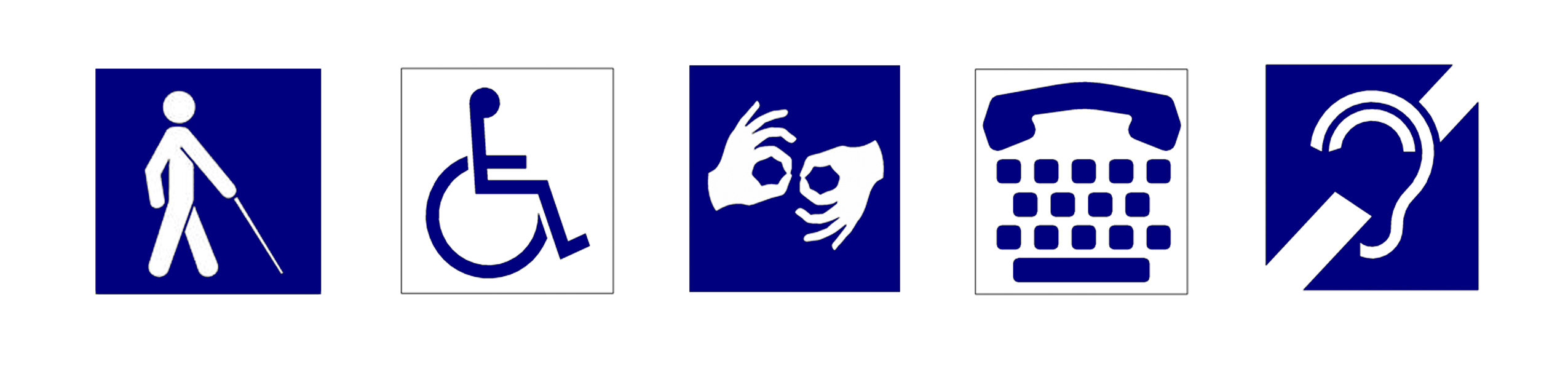 6.0  ResourcesIn order to facilitate access to all City programs and Bureaus, the City will utilize these, and other, program accessibility guidelines, standards, and resources. This information is available to all employees and volunteers. The City will endeavor to maintain and expand these guidelines as necessary and to include information that can assist City staff and volunteers. The City will periodically review the components of this section, as new information, organizations and technologies are developed. This section also contains references and links to the accessibility standards that govern new construction and alterations to existing City facilities.Federal and Oregon State Accessibility Standards and RegulationsThere are both State and Federal regulations for accessible facilities. Below are resources for both the State of Oregon and Federal facility regulations.U.S. Department of JusticeThe U.S. Department of Justice provides many free ADA materials including the Americans with Disability Act (ADA) text. Printed materials may be ordered by calling the ADA Information Line [(800) 514-0301 (Voice) or (800) 514-0383 (TTY)]. Publications are available in standard print as well as large print, audiotape, Braille, and computer disk for people with disabilities. Documents, including the following publications, can also be downloaded from the Department of Justice website (http://www.ada.gov/).ADA Regulation for Title II: This publication describes Title II of the Americans with Disabilities Act, Pub. L. 101-336, which prohibits discrimination on the basis of disability by public entities. Title II of the ADA protects qualified individuals with disabilities from discrimination on the basis of disability in the services, programs, or activities of all state and local governments. This rule adopts the general prohibitions of discrimination established under section 504, as well as the requirements for making programs accessible to individuals with disabilities and for providing equally effective communications. It also sets forth standards for what constitutes discrimination on the basis of mental or physical disability, provides a definition of disability and qualified individual with a disability, and establishes a complaint mechanism for resolving allegations of discrimination.Title II Technical Assistance Manual (1993) and Yearly Supplements. This 56-page manual explains in lay terms what state and local governments must do to ensure that their services, programs, and activities are provided to the public in a nondiscriminatory manner. Many examples are provided for practical guidance.Accessibility of State and Local Government Websites to People with Disabilities. A 5-page publication providing guidance on making state and local government websites accessible.ADA Information for Law Enforcement. This page contains compliance assistance materials to help state and local law enforcement officers understand how to interact with victims, witnesses, suspects, and others who have disabilities.U.S. Access Board PublicationsThe full texts of federal laws and regulations that provide the guidelines for the design of accessible facilities and programs are available from the U.S. Access Board. Single copies of publications are available at no cost and can be downloaded or ordered by completing a form available on the Access Board’s website (http://www.access-board.gov/). In addition to regular print, publications are available in: large print, disk, audiocassette, and Braille. Communications & ITAccess to information and communication technology (ICT) is addressed by Board standards and guidelines issued under Section 508 of the Rehabilitation Act and Section 255 of the Telecommunications Act.Section 508 Standards: http://www.access-board.gov/guidelines-and-standards/communications-and-it/about-the-section-508-standardsRefresh of the Section 508 Standards and the Telecommunications Act Guidelines: http://www.access-board.gov/guidelines-and-standards/communications-and-it/about-the-ict-refreshTelecommunications Act Accessibility Guidelines: http://www.access-board.gov/guidelines-and-standards/communications-and-it/about-the-telecommunications-act-guidelinesBuildings & SitesStandards issued under the Americans with Disabilities Act (ADA) address access to buildings and sites nationwide in new construction and alterations.2010 ADA Standards for Accessible Design: This document contains scoping and technical requirements for accessibility to buildings and facilities by individuals with disabilities under the Americans with Disabilities Act (ADA) of 1990. These scoping and technical requirements are to be applied during the design, construction, and alteration of buildings and facilities covered by Titles II and III of the ADA to the extent required by regulations issued by federal agencies, including the Department of Justice and the Department of Transportation, under the ADA. This document must be used in conjunction with the Oregon Structural Specialty Code Chapter 11 Accessibility (see State of Oregon Accessibility Standards and Regulations).2010 ADA Standards: http://www.access-board.gov/guidelines-and-standards/buildings-and-sites/about-the-ada-standardsRecreation FacilitiesAccess to recreation facilities, including play areas, swimming pools, sports facilities, fishing piers, boating facilities, golf courses, and amusement rides is addressed in the ADA and ABA standards. New provisions will cover access to trails, picnic and camping sites, and beach access routes.Recreation Facilities: http://www.access-board.gov/guidelines-and-standards/recreation-facilities/about-recreation-facilitiesOutdoor Developed Areas: http://www.access-board.gov/guidelines-and-standards/recreation-facilities/outdoor-developed-areasStreets and SidewalksNew guidelines the Board is developing will cover access to public rights-of-way, including sidewalks, intersections, street crossings, and on-street parking. The Board is also addressing access to shared use paths providing off-road means of transportation and recreation.Public Rights-of-Way: http://www.access-board.gov/guidelines-and-standards/streets-sidewalks/public-rights-of-wayShared Use Paths: http://www.access-board.gov/guidelines-and-standards/streets-sidewalks/shared-use-paths/about-this-rulemaking
Title II: U.S. Department of Justice PublicationsTitle II Technical Assistance Manual | SupplementA 56-page manual that explains in lay terms what State and local governments must do to ensure that their services, programs, and activities are provided to the public in a nondiscriminatory manner. (1993) http://www.ada.gov/taman2.htmlThe ADA and City Governments: Common Problems | http://www.ada.gov/comprob.pdf A 9-page document that contains a sampling of common problems shared by city governments of all sizes, provides examples of common deficiencies and explains how these problems affect persons with disabilities. (2000) http://www.ada.gov/comprob.htmADA Guide for Small Towns | http://www.ada.gov/smtown.pdf A 21-page guide that presents an informal overview of some basic ADA requirements and provides cost-effective tips on how small towns can comply with the ADA. (2000) http://www.ada.gov/comprob.htmAccessibility of State and Local Government Websites to People with Disabilities | http://www.ada.gov/websites2_prnt.pdfA 5-page publication providing guidance on making State and local government websites accessible. (2003) http://www.ada.gov/websites2.htmADA Checklist for Polling Places | http://www.ada.gov/votingprt.pdf This 39-page checklist is a self-help Evaluation that voting officials can use to determine whether a polling place has basic accessible features needed by most voters with disabilities. (2004) http://www.ada.gov/votingchecklist.htmAn ADA Guide for Local Governments: Making Community Emergency Preparedness and Response Programs Accessible to People with Disabilities | http://www.ada.gov/emerprepguideprt.pdfAn 11-page illustrated publication that provides guidance on preparing for and carrying out emergency response programs in a manner that results in the services being accessible to people with disabilities. (2006) http://www.ada.gov/emergencyprep.htmAccess for 9-1-1 and Telephone Emergency Services | http://www.ada.gov/911ta.pdf A 10-page publication explaining the requirements for direct, equal access to 9-1-1 for persons who use teletypewriters (TTYs). (1998) http://www.ada.gov/911ta.htmCommonly Asked Questions about the ADA and Law Enforcement A 12-page publication providing information for law enforcement agencies in a simple question and answer format. (2006) http://www.ada.gov/q&a_law.htmCommunicating with People Who Are Deaf or Hard of Hearing: ADA Guide for Law Enforcement Officers | http://www.ada.gov/lawenfcomm.pdfThis 8-panel pocket guide provides basic information for officers about ADA requirements for communicating effectively with people who are deaf or hard of hearing. (2006) http://www.ada.gov/lawenfcomm.htmModel Policy for Law Enforcement on Communicating with People Who Are Deaf or Hard of Hearing | http://www.ada.gov/lawenfmodpolicy.pdf This 4-page document serves as a model for law enforcement agencies when adopting a policy on effective communication with people who are deaf or hard of hearing. Agencies are encouraged to download and adapt the policy to suit their needs. (2006) http://www.ada.gov/lawenfmodpolicy.htmQuestions and Answers: The ADA and Hiring Police OfficersA 5-page publication providing information on ADA requirements for interviewing and hiring police officers. (1997) http://www.ada.gov/copsq7a.htmState of Oregon Accessibility Standards and RegulationsOregon Structural Specialty Code Chapter 11 Accessibility can be found at the following website http://ecodes.biz/ecodes_support/free_resources/Oregon/10_Structural/10_ORStructural_main.htmlThe State of Oregon has also adopted a set of design guidelines for accessible facilities, which can be found in the Oregon Structural Specialty Code Chapter 11 (OSSC). OSSC contains general building design and construction requirements relating to fire and life safety, structural safety, and access compliance. OSSC provisions provide minimum standards to safeguard life or limb, health, property and public welfare by regulating and controlling the design, construction, quality of materials, use and occupancy, location and maintenance of all buildings and structures and certain equipment. The Oregon Building Code Division follows the 2009 International Building Code (IBC) with amendments and provisions specific to the State of Oregon.Because building codes are updated every few years, the City should have an ongoing program of regularly reviewing changes and updating policies and procedures related to accessibility to ensure compliance with current code.Resources for Providing Accessible Programs and FacilitiesADA Document Portal: This website provides links to an ADA Collection consisting of more than 7,400 documents on a wide range of topics. The ADA Document Portal is supported by the ten ADA & IT Technical Assistance Centers (http://www.adaportal.org/).American Association of Museums: Accessible exhibit design publications are available for purchase from AAM’s website, including Everyone’s Welcome (available in a variety of formats), which addresses museum programs and the ADA, The Accessible Museum, which offers model programs of accessibility for older people and people with disabilities, and What Museum Guides Need to Know to provide access to blind and visually impaired visitors (http://www.aam-us.org).Beneficial Designs: Beneficial Designs works toward universal access through research, design, and education. Beneficial Designs develops assistive and adaptive technology, performs rehabilitation research, contract design, legal consultation, standards development, and serves as a rehabilitation information resource. Contact Beneficial Designs, Inc. at 2240 Meridian Blvd, Suite C, Minden, NV 89423-8628, (775) 783-8822), (http://www.beneficialdesigns.com/). DisabilityInfo.gov: A one-stop interagency portal for information on Federal programs, services, and resources for people with disabilities, their families, employers, service providers, and other community members.National Center on Accessibility: The Center is a cooperative project between the National Park Service and Indiana University to provide information and technical assistance, primarily on recreation access. An example of the research activities of the NCA is the National Trails Surface Study. This study is primarily the result of questions that NCA has, for many years and continues to receive from organizations, agencies and individuals who desire to make their trails accessible; are interested in an unobtrusive surface that blends and is friendly to the environment; and provides a quality trail experience for people with and without disabilities. NCA also publishes ‘What is an Accessible Trail?’ which summarizes the federal guidelines for outdoor developed areas and is available for downloading from its website. The NCA website also has information on campground accessibility, accessible picnic tables, access to beaches, and inclusion of people with disabilities in aquatic venues. (http://www.ncaonline.org/)National Center on Physical Activity and Disability: The Center provides information and resources on physical activity to help people with disabilities find ways to become more active and healthier. The Center also provides information on how to provide access to fitness centers, schools, recreation facilities, camps, and health and leisure services (http://www.ncpad.org/).Smithsonian Institution: The Accessibility Program has developed the Smithsonian Guidelines for Accessible Exhibition Design (1996), which are available for downloading from their website: (http://accessible.si.edu).Further information is available from the Smithsonian Accessibility Program at the Arts and Industries Building, Room 1239 MRC 426, Washington, D.C. 20560 (202) 786-2942.Resources for Assistive Technologies (General)The City should utilize the many disability-related resources available through the Internet. AbleData: The National Institute on Disability and Rehabilitation Research of the U.S. Department of Education maintains a national web-based service which provides up-to-date links to assistive technologies and disability-related resources().Oregon Technology Access Program: The Oregon Technology Access Program (OTAP) provides training, information, technical assistance and resources regarding the uses of technology for children with disabilities. OTAP services are available to anyone concerned with the needs of Oregon's children with disabilities from birth to age twenty-one. The program is sponsored by the Oregon Department of Education (ODE). (http://www.otap-oregon.org)Alternative Format CommunicationsResources to produce standardized publications such as applications and registration forms in Braille, audiotape, large-print text, and accessible electronic media will be assembled. Information regarding Braille Services and other accommodations for people with visual disabilities is available by contacting:American Council of the Blind: The ACB (http://www.acb.org/) is a national organization advocating on behalf of persons who are blind or have low vision. ACB also publishes A Guide to Making Documents Accessible to People Who Are Blind or Visually Impaired, which is available online, in regular print, large print, Braille, or on cassette tape. ACB is located at 1155 15th St. NW, Suite 1004, Washington, DC 20005 (800) 424-8666 or by email at info@acb.org.National Center on Accessibility: The NCA publishes ‘What are Alternative Formats? How Do They Apply to Programs and Services?’ which is available for downloading from their website (http://www.ncaonline.org/). National Center for Accessible Media: NCAM is a research and development facility dedicated to the issues of media and information technology for people with disabilities in their homes, schools, workplaces, and communities. Developers of Web- and CD-ROM-based multimedia need an authoring tool for making their materials accessible to persons with disabilities. NCAM has developed two such tools, version 1.0 and 2.01 of the Media Access Generator (MAGpie), for creating captions and audio descriptions for rich media. Media Access Generator (MAGpie) is available for downloading from NCAM’s website (http://ncam.wgbh.org)American Sign Language Interpreters: A pool of on-call American Sign Language interpreters should be developed. This list should be routinely updated to ensure their availability. Some programs may need to have a pool of interpreters who are available on a twenty-four-hour basis to handle emergency procedures.The required qualifications of these interpreters should be established. Many non-certified interpreters provided by local services may have excellent skills and be qualified to handle most circumstances. However, certain circumstances, such as the provision of emergency medical services, may require interpreters who are approved by the courts and can ensure a level of confidentiality.You may want to contact each agency in advance of a need for services to determine their rates so that you are prepared to cover the communication expenses, should the need arise.You should always request RID certified interpreters. Only in the event that certified interpreters are unavailable should you rely on non-certified interpreters.Individuals who are hard of hearing generally do not use ASL interpreters. Always ask the individual requesting an accommodation what type of accommodation works best for them. Determining what accommodation(s) will be provided is an interactive process. Depending on the situation, accommodating an individual who is hard of hearing may include note writing, use of assistive listening devices, and/or provision of Computer Assisted Real-Time (CART) captioning.Assistive Listening Systems and DevicesSystems and devices to amplify sound for persons with hearing disabilities should be available for public meetings and events. Various technologies exist for these devices. Different types of devices are more suitable for different types of hearing disabilities. Devices should be chosen to accommodate the greatest number of individuals.See the Assistive Listening Systems Technical Bulletins available on the U.S. Access Board’s website (http://www.access-board.gov/).Closed Caption Machine: To the extent practical, City departments should have access to a device for encoding closed captioning on films and videotapes used for training and other programs.Optical Readers: Equipment that can translate printed information into an audio format should be available to the City programs.Text Telephone (TTY): City programs should have access to a text telephone or have access to a telephone transfer service as required by the law and offered by public telephone companies. See the Text Telephones Technical Bulletin available on the U.S. Access Board’s website (http://www.access-board.gov/). TDI: TDI's (formerly known as Telecommunications for the Deaf, Inc.) mission is to promote equal access in telecommunications and media for people who are deaf, hard of hearing, late deafened, or deaf blind. TDI’s on-line resources include information about telecommunications access such a TTY, pagers, telephony, VoIP, and more (http://tdiforaccess.org/). Video Relay Services (VRS): Video Relay Service (VRS) is a form of Telecommunications Relay Service (TRS) that enables persons with hearing disabilities who use American Sign Language to communicate with voice telephone users through video equipment, rather than through typed text. Video equipment links the VRS user with a TRS operator – called a “communications assistant” (CA) – so that the VRS user and the CA can see and communicate with each other in signed conversation. Because the conversation between the VRS user and the CA flows much more quickly than with a text-based TRS call, VRS has become a popular form of TRS (www.fcc.gov/guides/video-relay-services). Hands on Video Relay Service: (877) 467-4877 English or (877) 467-4875 SpanishSorenson Video Relay: Using a standard telephone, simply call the toll-free number 1-(866)-327-8877. Have the contact information of the deaf or hard-of-hearing individual (i.e. name, videophone number or IP address) ready. Remain on hold until the call is answered by the next available interpreter. Sprint VRS Directions: (877)709-5776 or website www.sprintvrs.comResources and Organizations Serving People with DisabilitiesAccessibility Connections Community MapA Directory of Bay Area Assistive Technology Services is an on-line service available at (http://www.cforat.org/BARD/). Adaptive EnvironmentsThis educational non-profit organization is committed to advancing the role of design in expanding opportunity and enhancing experience for people of all ages and abilities. Adaptive Environments provides education and consultation to public and private entities about strategies, precedents and best practices that go beyond legal requirements to design places, things, communication and policy that integrate solutions to the reality of human diversity (http://www.adaptenv.org/). American Association of People with DisabilitiesThe American Association of People with Disabilities is the largest nonprofit, nonpartisan, cross-disability organization in the United States (http://www.aapd.com/).American Foundation for the BlindThe American Foundation for the Blind is committed to improving accessibility in all aspects of life—from cell phones to ATMs, on web sites and in workplaces. Services include assistance in making products and services accessible to people with visual impairments. AFB offers expert consulting services and accessible media production. AFB provides objective product evaluations of adaptive technologies through its assistive technology product database (http://www.afb.org/). The ArcThe Arc (formerly Association for Retarded Citizens of the United States) is the country's largest voluntary organization committed to the welfare of all children and adults with mental retardation and their families (http://www.thearc.org). Local information is available from The Arc Oregon, 2405 Front Street NE, Ste 120, Salem, OR 97301, (503) 581-2726 (http://thearcoregon.org/) Autism Society of OregonAn affiliate of the Autism Society, the nation’s leading grassroots autism organization, exists to improve the lives of all affected by autism. We do this by increasing public awareness about the day-to-day issues faced by people on the spectrum, advocating for appropriate services for individuals across the lifespan, and providing the latest information regarding treatment, education, research and advocacy. (http://autismsocietyoregon.org/)DisabilityInfo.gov's online resources for High SchoolGuidelines for Accessing Alternative Format, inclusion materials, educational technology, a comprehensive list including college preparatory materials, transition issues for children with special needs and more (https://www.disability.gov/education).Disability Resources, Inc.Disability Resources, Inc. is a national nonprofit organization that provides information about resources for independent living. DRI maintains an on-line directory of assistive technology resources (http://www.disabilityresources.org/). Family Center on Technology and DisabilityFunded by the U.S. Department of Education's Office of Special Education Programs, the Family Center on Technology and Disability provides a wide range of resources on assistive technology, from introductory fact sheets and training materials to in-depth discussion of best practices and emerging research. (http://www.fctd.info/) Guide to Disabilities and Disability EtiquetteA guide to disabilities and disability etiquette should be assembled and distributed to staff and volunteers. The guide will ensure that staff and volunteers are familiar with a variety of types of disabilities and that they are sensitive to the abilities and needs of people with disabilities in order not to offend or demean them. The guide should be periodically updated to ensure that it includes current acceptable language for talking about disabilities.Disability EtiquetteInteracting with People with Disabilities is available on-line at the County of Long Beach’s website (http://www.longbeach.gov/hr/ada/disability_etiquette.asp).National Association of the DeafNAD is a national consumer organization representing people who are deaf and hard of hearing. NAD provides information about standards for American Sign Language Interpreters and the Captioned Media Program on its website (http://www.nad.org/). National Federation of the BlindNFB is a national organization advocating on behalf of persons who are blind or have low vision. NFB provided on-line resources for technology for the blind, including a technology resource list, a computer resource list, screen access technology, sources of large print software for computers, and sources of closed circuit TV (CCTV’s) (http://www.nfb.org/).National Organization on DisabilityThe National Organization on Disability promotes the full and equal participation and contribution of America's 54 million men, women and children with disabilities in all aspects of life. NOD maintains an on-line directory of information and links including transportation-related resources (http://www.nod.org/). Northwest ADA Center, National Institute on Disability and Rehabilitation ResearchThe ADA National Network Centers are a national platform of ten centers comprised of ADA professionals and experts charged with assisting businesses, state and local governments, and people with disabilities as they manage the process of changing our culture to be user friendly to disability and the effect the variety of health conditions can have on society. The Northwest ADA Center is a part of the Department of Rehabilitation Medicine at the University of Washington, and collaborates with the Center for Technology and Disability Studies, a program within the Center for Human Development and Disability and the Department of Rehabilitation Medicine. (http://dbtacnorthwest.org/) Oregon Department of Human Services, Aging and People with Disabilities The Oregon Department of Human Services, Aging and People with Disabilities mission is to make it possible for Seniors and People with Disabilities to become independent, healthy and safe. The Department of Human Services helps seniors and people with disabilities achieve well-being through opportunities for community living, employment, family support and services that promote independence, choice and dignity. 500 Summer St. NE E12, Salem, OR 97301-1073
phone: (503) 945-5811 or (503) 945-5921 toll free: (800)
email: spd.web@state.or.us 
website: (http://www.oregon.gov/DHS/spwpd/Pages/index.aspx)Oregon Disabilities CommissionInitially formed in 1983 and re-formed in 2005 after a brief hiatus, the Oregon Disabilities Commission (ODC) is a Governor-appointed commission housed in the Department of Human Services. The commission is composed of 15 members broadly representative of major public and private agencies who are experienced in or have demonstrated particular interest in the needs of individuals with disabilities. A majority of the members are individuals with disabilities. The ODC acts as a coordinating link between and among public and private organizations serving individuals with disabilities.500 Summer St. NE E12, Salem, OR 97301-1073
phone: (503) 947-1136 or toll free/TTY: (800) 282-8096
email: info.odc@state.or.us Paralyzed Veterans of AmericaPVA is a national advocacy organization representing veterans. PVA’s Sports and Recreation Program promotes a range of activities for people with disabilities, with special emphasis on activities that enhance lifetime health and fitness. PVA’s website: (http://www.pva.org) provides information on useful sports publications and a list of contacts.State Independent Living CouncilThe State Independent Living Council (SILC) is a federally mandated, Governor appointed body, designed to ensure that people with disabilities have a major role in designing Oregon's Independent Living program services. The Independent Living Services Program is a nonresidential, consumer-directed model of peer support, information and referral, skills training, and advocacy for people with disabilities. (http://www.oregon.gov/dhs/silc) United Cerebral Palsy AssociationUCP's mission is to advance the independence, productivity and full citizenship of people with cerebral palsy and other disabilities, through our commitment to the principles of independence, inclusion and self-determination. UCP’s Sports and Leisure Channel is designed for people with disabilities who are interested in sports and other leisure activities and proposes creative ideas for inclusive community recreation programs, including outdoor adventure activities for people with disabilities. Information about the Sports and Leisure Channel is available on UCP’s website (http://www.ucp.org). United Spinal AssociationUnited Spinal Association is a membership organization serving individuals with spinal cord injuries or disease. Formerly known as the Eastern Paralyzed Veterans Association, the organization expanded its mission to serve people with spinal cord injuries or disease regardless of their age, gender, or veteran status. Information on accessibility training and consulting services and recreational opportunities for people with spinal cord injuries or disease is available on their website (http://www.unitedspinal.org).World Institute on DisabilityWID is an international public policy center dedicated to carrying out research on disability issues. WID maintains an online information and resource directory on technology, research, universal design, and ADA (http://www.wid.org/resources/).Resources for Persons with Disabilities in the City of PortlandThe Arc Multnomah-ClackamasSince 1953, The Arc of Multnomah-Clackamas has been advocating for, supporting and serving children and adults with intellectual and developmental disabilities and their families.The Arc of Multnomah-Clackamas, serving both Multnomah and Clackamas Counties, offers a wide variety of community programs for individuals and families, all designed to help children and adults with intellectual and developmental disabilities achieve their greatest potential (http://thearcmult.org/).6926 NE Halsey
Portland, OR 97213
Phone: (503) 223-7279 Disability Program, City of Portland
The City of Portland's Disability Program was re-established in 2006 in the Office of Neighborhood Involvement to connect, support and encourage collaborative civic engagement between the people of the disability community, neighborhoods and city government (http://www.portlandoregon.gov/oni/28994).1221 SW 4th Avenue, Room 110
Portland, OR 97204
Phone: (503) 823-9970Disability Rights Oregon
Disability Rights Oregon (DRO) promotes Opportunity, Access and Choice for individuals with disabilities. We assist with legal problems directly related to disabilities. We do this in a variety of ways, which include:Providing information, tools and referrals that empower self-advocacyPromoting awareness of civil rightsRepresenting individuals in cases where legal expertise is neededInvestigating and addressing reports of abuse and/or neglectPursuing policy changes and legislation that benefit people with disabilitiesLitigation when necessaryhttp://www.disabilityrightsoregon.org/ 
610 SW Broadway, Suite 200
Portland, OR 97205
Phone: (503) 243-2081 or (800) 452-1694Family and Community Together (FACT)
Family and Community Together (FACT) is a family leadership organization for individuals and their families experiencing disability, working collaboratively to facilitate positive change in policies, systems, and attitudes through family support, advocacy, and partnerships.We envision a time in Oregon when people with disabilities and children with special needs, as well as their families, experience full equality of opportunity in all areas of their lives. FACT will be a recognized leader central to the establishment of this change.http://factoregon.org/ 
13455 SE 97th Avenue
Clackamas, OR 97015
Phone: (888) 988-FACT (3228)Independent Living Resources
In 1957 Independent Living Resources (ILR) began its life of community service. In those early years the agency manually transcribed and duplicated Braille textbooks. Over time this agency expanded services to the blind community. Activities such as orientation and mobility, skills training, crafts, and recreation were there for the asking. Since 1994 services have been extended to people with all disabilities. Through ILR's many changes, a common thread has been our non-profit status and our perseverance in helping others. By offering the four core services of Advocacy, Information and Referral, Peer Counseling and Skills Training, Independent Living Resources helps people to help themselves.Mission Statement Of Independent Living Resources:To promote the philosophy of Independent Living by creating opportunities, encouraging choices, advancing equal access, and furthering the level of independence for all people with disabilities.http://www.ilr.org 
1839 NE Couch Street
Portland, OR 97232
Phone: (503) 232-7411Multnomah County Aging and Disability Services
We serve seniors (people age 60 and older), people with disabilities age 18 and older, and veterans. We’re here to identify resources that will let them live independently in their own homes for as long as possible.Our services include:a 24-hour helpline that serves as the “front door” to all resources available to seniors, people with disabilities, and veteranshelping people identify and enroll in government programs such as Medicaid and Food Stampsidentification and investigation of possible abuse against seniors and people with disabilitiesguardianship services for people who are unable to make decisions for themselves,licensing and monitoring of adult care homes, which provide housing and other services in small, family-type settingscoordination of services with Seniors Centers and other community partners outreach to ethnic minority populationshttp://www.multco.us/ads 
Central Office: 421 SW Oak Street, Ste 510
Portland, OR 97204
Phone: (503) 988-3646 or TTY: (503)988-3683Multnomah County Developmental Disabilities Services
Multnomah County Developmental Disabilities Services Division (DDSD) is part of a statewide services delivery system. We provide case management services to adults and children, and coordinate delivery of a variety of other services.Our mission is to promote full inclusion of individuals with developmental disabilities within the community so they are able to experience personal growth and development, enjoy meaningful relationships and fully participate in activities and communities of their choice.https://web.multco.us/dd 
421 Oak Street, Suite 610
Portland, OR 97204
Phone: (503) 988-3658 or VRS: (503)988-3598Office of Equity and Human Rights, City of Portland
The Office of Equity and Human Rights provides education and technical support to City staff and elected officials, leading to recognition and removal of systemic barriers to fair and just distribution of resources, access and opportunity, starting with issues of race and disability.http://www.portlandoregon.gov/oehr 421 SW 6th Avenue, Suite 500
Portland, OR 97204
Phone: (503) 823-4433Portland VA Medical Center
Mission:Honor America's Veterans by providing exceptional health care that improves their health and well-being.Vision:VHA will continue to be the benchmark of excellence and value in health care and benefits by providing exemplary services that are both patient centered and evidence based.This care will be delivered by engaged, collaborative teams in an integrated environment that supports learning, discovery and continuous improvement.It will emphasize prevention and population health and contribute to the nation's well-being through education, research and service in national emergencies.http://www.portland.va.gov/ 
3710 SW U.S. Veterans Hospital Rd
Portland, OR 97239
Phone: (503) 220-8262 or (800)949-1004Ride Connection
Ride Connection, a non-profit organization, is dedicated to providing responsive, accessible transportation options for those in need. While many of our customers are older adults and people with disabilities, we strive to provide transportation solutions for the community at large.http://www.rideconnection.org/
Phone: (503) 226-0700 Tri-Met Public Transportation
Senior citizens and people with disabilities readily use TriMet to get around. Our stops, stations and vehicles have accessibility features that help make it easier. Travel training is available, and we offer special services for those who can't use regular buses and trains.Reduced fares for seniors and people with disabilities "Honored Citizen" fares are reduced fares for seniors age 65 or older, people on Medicare and people with a mental or physical disability.http://www.trimet.org/ 
Phone: (503) 802-8200 or (503) 238-RIDE (7433)Aging and Disability Advisory and Advocacy Committees, Coalitions in the Greater Portland Region (June, 2014)Each of the respective counties in the region and the City of Portland have standing committee(s) advising on policies, programs and services for seniors and people with disabilities:Clackamas County Aging Services Advisory CouncilMultnomah County Disability Services Advisory Council Elders in Action CommissionWashington County Aging and Veteran Services Advisory Council and Disability Services Advisory CouncilElders in Action Commission (Advising City of Portland and Multnomah County)Portland Commission on DisabilityClackamas County Aging Services Advisory CouncilThe Aging Services Advisory Council is an advisory group that meets monthly to advise Clackamas County Social Services Division on their programs and services for seniors and persons with disabilities. Members are appointed by the Clackamas County Board of County Commissioners. The group advocates both locally and at the state level on issues related to aging. The Advisory Council has a number of subcommittees devoted to specific issues such as Transportation, and Nutrition.Meetings are the second Monday of each month, 9:30 a.m. to 12:00 p.m. at the Development Services Building, 150 Beavercreek Road, Oregon City, Room 115. Staff: For information or to get involved call (503) 650-5643 and speak to Valerie Skinner, or email valerieski@clackamas.us. Web: http://www.clackamas.us/socialservices/community.htmlMultnomah County Disability Services Advisory Council DSAC members are people with disabilities and others who are committed to improving the lives of person with disabilities. DSAC helps Multnomah County Aging and Disability Services (ADS) figure out solutions to problems that impact their lives and advocate on a variety of issues that are important to the disability community.DSAC meetings are held on the 4th Monday of the month from 12:30-2:30 at the Central Office of ADS: 421 SW Oak Street, Portland, OR.DSAC Staff: For more information, contact Julie Bergstrom, Consumer Advocate, Multnomah County ADS: julie.bergstrom@co.multnomah.or.us (503) 988-3646DSAC Web: http://web.multco.us/ads/disability-services-advisory-council-dsacWashington County Aging and Veteran Services Advisory Council, and Disability Services Advisory Council AVSAC: The 8 members advise the Washington County Disability, Aging & Veteran Services department and the Board of Commissioners on policy, programs, and actions affecting the delivery of services and generally serve as an advocate for veterans and the elderly. Advising on plans for future services and reviewing current programs are two key roles. DSAC: The 4-member Council works as advisors to the County's Disability, Aging and Veteran Services Department and Board of Commissioners to ensure effective advocacy, policy and planning related to programs and services for persons with disabilities.Meetings: The AVSAC meets every fourth Thursday from 9:00 a.m. to 12:00 noon at the Washington County Disability, Aging & Veteran Services Division. The DSAC meets every second Monday from 1:00-3:00 p.m.Staff: For more information, call Janet Long at 503-846-3081 or email Janet_Long@co.washington.or.usWeb: www.co.washington.or.us/hhs/davsElders in Action CommissionThe Commission is the 31 member citizen advisory group that advises Multnomah County Aging and Disability Services, Multnomah County, and the City of Portland on the concerns and needs of older adults in our community (formerly the Portland/Multnomah Commission on Aging, created by IGA with the City of Portland dated Sept. 1997).With strong advocacy, this dynamic group has shaped the aging policy on all levels. The Commission meets regularly to discuss their positions, hear presentations from partner agencies, and coordinate advocacy activities. The Commission meets with the Board of County Commissioners, the Portland City Council, and state legislators. The Commission meets the third Wednesday of the month from 1:00pm - 3:30pm and members have numerous opportunities to connect with public officials. Current action issues as of 3/2014 are: Quality Services for seniorsRevenue ReformWalkable NeighborhoodsPublic Transportation Membership includes 15 City appointed members and 16 County appointed membersStaff: Barbara Bernstein at 503-235-5474, barbara@eldersinaction.orgWeb: www.eldersinaction.orgPortland Commission on Disability The Portland Commission on Disability was created by a resolution that was passed by City Council in December 2008 to further the work that the Portland Citizens’ Disability Advisory Committee had been doing and to better engage the disability community in actively participating in city government.The Portland Commission on Disability’s (PCOD) mission is to guide the City in ensuring that it is a more universally accessible City for all. To achieve its goals and follow this mission, the Commission is composed of 23 members who engage the community to advise City Council and its Bureaus on the policies, services and practices to make them inclusive and accessible.Broaden outreach and inclusion of persons with disabilities in Portland;Represent a wide spectrum of disabilities on behalf of the residents of the City of Portland;Facilitate increased collaboration and information exchange between persons with disabilities, City Bureaus, and City Council.The Commission on Disability currently has an Executive Committee and four standing subcommittees:Accessibility in the Built Environment; housing and transportation issuesEmploymentLivability and Wellness; issues that affect health and well-being.Public Outreach and Awareness; works to raise disability awareness, both within the City government and in the general community.PCOD Meetings: Second Friday (February, April, June, August, October, December) 10:00 a.m. to 1:00 p.m.Staff: Tonya Stephens at 503-823-4433 or tonya.stephens@portlandoregon.gov Web: www.portlandoregon.gov/oehr/pcodIn addition to the advisory committees chartered by the respective counties and the City of Portland, the Connecting Communities Coalition is a collaboration across agencies, businesses and individuals focused on removing barriers. Connecting Communities Coalition Mission: To gain power, resources and freedom for people with disabilities to actively participate without encumbrance in all aspects of the community.The Connection Communities Coalition (CCC) – Oregon’s first cross-disability coalition – was launched in late 2009 to fill a gap in the disability community and address the need for an all-inclusive coalition focused on removing barriers. CCC is unique in that it includes nonprofits, businesses and individuals. Anyone interested in disability issues is invited to join.The BeginningIn 2008, armed with passion and a vision to recapture the ADA spirit, Portland Habilitation Center NW reached out to connect the many bodies of their community, joining in with representatives from:DePaul IndustriesEaster Seals OregonKaiser Permanente’s People with disAbilities AssociationOregon Commission for the BlindPortland State University’s Office of Assistive TechnologyAO Non-profit Strategies and AffairsCity of Portland – Neighborhood InvolvementAvita Business CenterThe Oregon Office on Disability and HealthContact: Jan Campbell jan.d.campbell@multco.us or info@thecccoalition.orgMailing Address: 
Connecting Communities Coalitionc/o PHC Northwest5312 NE 148th Ave Portland, OR 97230This page intentionally left blank. 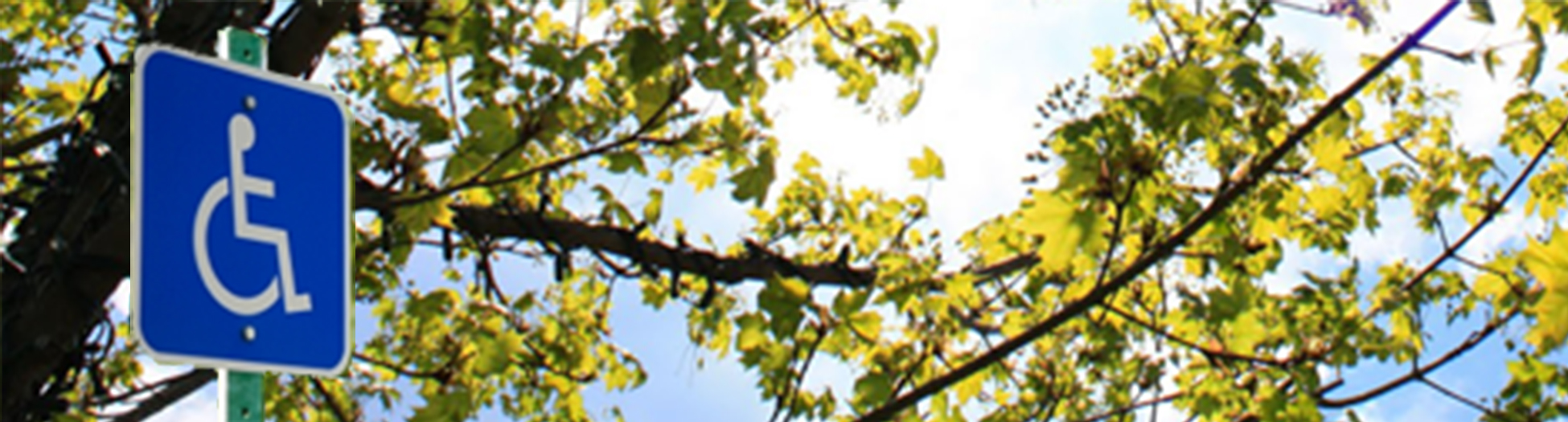 7.0  Appendices The development of the Transition Plan was based on the findings of the facility evaluations and meetings with City staff to establish the schedule for addressing barrier removal. After the draft Transition Plan has circulated through the City Bureaus, the City will open the draft Transition Plan to the public for comment. The following appendices references the facility reports by Bureau, as well as materials used for staff trainings, the public outreach materials comments.7.1  Facility Reports by Bureau7.2  Facility Omit List by BureauBureau facilities at the time of the facility evaluations with no public access were not evaluated as part of the Transition Plan Update. This includes the following facilities by Bureau:Bureau of Environmental ServicesGuilds Lake 2615 NW IndustrialGuilds Lake 2619 NW IndustrialPioneer Tower, Suite 400Bureau of Transportation1116 NW 17th AveAlbina YardGumbert Building (formally the Valvoline Building)Sunderland YardWelding Shop/Storage BuildingFire and RescueEMS OfficeLogisticsFire & Police Disability & Retirement Board Station 21 - Eastbank/HawthorneStation 24Storage BuildingOffice of Management and FinanceJerome Sears Kerby BuildingPolice BureauWater BureauParks Bureau7.3  Training MaterialsThe training materials are available on the City's website: http://www.portlandoregon.gov/oehr/634567.4  Public Outreach Materials & CommentsThe public outreach materials and public comments are available on the City's website:  http://www.portlandoregon.gov/oehr/article/498502Timeline of City of Portland Actions to Comply with the ADA and Advance AccessOn February 5, 1992, City Council unanimously adopted Resolution 34945, which affirmed that all programs services and activities provided by the City are accessible to people with disabilities. The resolution affirmed that persons with disabilities should not be discriminated against when pursuing employment with the City. The Council designated the City-County Affirmative Action Office to coordinate and implement the City's efforts to comply with rules and regulations in the ADA, including program services, activities and employment.On May 5, 1993, City Council adopted Resolution 35135, which affirmed the policy to provide access to City's programs, activities and services by approving a Transition Plan.In October 2000, City of Portland and Multnomah County by mutual agreement terminated the intergovernmental agreement establishing a joint City-County Affirmative Action Office.On October 17, 2001, City Council adopted resolution 36035, which established the City's Diversity Development/Affirmative Action Guiding Principles and Strategic Development Plan. The Strategic Development Plan called for an ADA Coordinating Committee to establish a Citywide committee to coordinate the ADA initiative and training. Presently, the ADA Title II Program Manager manages a Citywide group of representatives of all City Bureaus. Title II of the ADA is an external facing requirement, assessing how the City of Portland is providing services to the public, rather than an internal review for purposes of employment. Each Bureau has appointed an ADA Coordinator, who is charged with working with the Program Manager to increase access and remove barriers for persons with disabilities, assist with accommodation requests and resolve ADA complaints under Title II.On May 25, 2006, Mayor Tom Potter drafted a letter to all Bureau Directors outlining a Program Accessibility Policy to ensure compliance with Title II of the ADA and provide a system to provide accommodations requested by persons with disabilities.On June 19, 2013 the City of Portland adopted the Civil Rights Title VI plan with the commitment to ensure that the City's programs, services and activities are accessible to all persons. The City Council reaffirmed the previous policies to comply with Title II of the ADA and that the City will not discriminate against qualified individuals with disabilities on the basis of disability in its services, programs, or activities.The Chief Administrative Officer was authorized to adopt rules, procedures and forms to assist in the implementation of the City of Portland's ADA Title II policy and program.In July 2014, the Civil Rights Title VI and ADA Title II Program transferred to the Office of Equity and Human Rights. The Director of the Office of Equity and Human Rights was authorized to adopt rules, procedures and forms to assist in the implementation of the City of Portland's ADA Title II policy and program. The ADA Title II Program Manager in the Office of Equity and Human Rights will manage the ADA Title II program, work with the Bureaus to ensure that the City of Portland is in compliance with this policy, manage the Citywide ADA Coordinator Program, and manage the Citywide Transition Plan.The ADA Title II Program Manager will provide a triennial report to City Council on Citywide compliance with Title II. The ordinance is binding City Policy.ADM-18.21 - City of Portland American's With Disabilities Act Title II Non-discrimination PolicyPURPOSESection 1. The Council finds:On July 26, 1990, The American’s with Disability Act (ADA) was passed to prohibit discrimination and ensure equal opportunity for persons with disabilities in employment, state and local government services, public accommodations, commercial facilities and transportation. Title II of the ADA prohibits local governments from excluding persons with disabilities from participation or deny persons with disabilities the benefits of the agency’s services programs or activities.On February 5, 1992, City Council unanimously adopted Resolution 34945, which affirmed that all programs services and activities provided by the City are accessible to people with disabilities. The resolution affirmed that persons with disabilities should not be discriminated against when pursuing employment with the City. The Council designated the City-County Affirmative Action Office to coordinate and implement the City’s efforts to comply with rules and regulations in the ADA, including program services, activities and employment.On May 5, 1993, City Council adopted Resolution 35135, which affirmed the policy to provide access to City’s programs, activities and services by approving a transition plan.In October 2000, City of Portland and Multnomah County by mutual agreement terminated the intergovernmental agreement establishing a joint City-County Affirmative Action Office.On October 17, 2001, City Council adopted resolution 36035, which established the City’s Diversity Development/Affirmative Action Guiding Principles and Strategic Development Plan. The Strategic Development Plan called for an ADA Coordinating Committee to establish a citywide committee to coordinate the ADA initiative and training. Presently, the ADA Title II Program Manager manages a citywide group of representatives of all City bureaus. Title II of the ADA is an external facing requirement, assessing how the City of Portland is providing services to the public, rather than an internal review for purposes of employment. Each bureau has appointed an ADA Coordinator, who is charged with working with the Program Manager to increase access and remove barriers for persons with disabilities, assist with accommodation requests and resolve ADA complaints under Title II.On May 25, 2006, Mayor Potter drafted a letter to all Bureau Directors outlining a Program Accessibility Policy to ensure compliance with Title II of the ADA and provide a system to provide accommodations requested by persons with disabilities.On June 19, 2013, the City of Portland adopted the Civil Rights Title VI plan with the commitment to ensure that the City’s programs, services and activities are accessible to all persons.POLICYNOW THEREFORE, the Council directs:The City Council hereby reaffirms the previous policies to comply with Title II of the ADA and that the City will not discriminate against qualified individuals with disabilities on the basis of disability in its services, programs, or activities.The ADA Title II Program Manager in the Office of Equity and Human Rights (OEHR) will manage the ADA Title II program, work with the bureaus to ensure that the City of Portland is in compliance with this policy, manage the citywide ADA Coordinator Program and manage the citywide Transition Plan.The ADA Title II Program Manager will provide a triennial report to City Council on citywide compliance with Title II.The ordinance is binding City Policy.Section 2. The Council declares that an emergency exists because delay in the creation of rules, procedures and forms to implement the program could unreasonably burden the community of persons with disabilities; therefore, this ordinance shall be in full force and effect from and after its passage by the Council.HISTORYEmergency Ordinance No. 186277, passed by City Council and effective October 9, 2013.Amended by Ordinance No. 186755, passed by City Council August 13, 2014 and effective September 12, 2014.ADM 18.20 Title II ADA – Complaint ProceduresAdministrative Rule Adopted by the Office of Management and Finance pursuant to rule· making authority.PurposeThe City of Portland is responsible for complying with Title II of the Americans with Disabilities Act (ADA). Title II of the ADA prohibits the City from excluding or denying qualified persons with disabilities access to City facilities or participation in City services, programs or activities.One component of the City’s compliance with the ADA is the development and implementation of procedures to ensure adequate tracking and investigation of complaints made under Title II. This administrative rule establishes procedures and forms for making complaints under Title II of the ADA. ScopeAny person who believes he or she has been unlawfully denied access to City facilities, programs, services, benefits or activities based on his or her status as a qualified individual with a disability has the right to file a complaint under Title II of the ADA with the City of Portland.These procedures apply to all Title II complaints against the City of Portland.These administrative procedures do not provide for compensatory or punitive damages for the complainant.The City’s complaint procedure for Title II is not exclusive. This means that a person who files a complaint with the City may also file a complaint with other state or federal agencies or the courts. Other agencies will have time limits for filing complaints. Generally, federal agencies require Title II complaints to be filed within 180 days of the date of the alleged discrimination. Title II Complaint ProceduresStep 1 - Filing a ComplaintThe City of Portland has established a complaint form for Title II complaints.To be accepted, a Title II complaint must:involve discrimination on the basis of the person’s qualified disability;allege that the discrimination was committed by the City of Portland or a City of Portland agent or employee;be filed within 60 days of the alleged occurrence or when the alleged occurrence become known to the complainant;involve a City of Portland facility, program, service, benefit or activity.Complaints should be filed with Title II Program Manager in the Office of Equity and Human Rights (OEHR).Complaints must be in writing and signed by the complainant. If the complainant needs assistance in reducing the complaint to writing or signing it, he or she may request assistance from the Title II Program Manager or may have another person write and acknowledge the complaint on his or her behalf.Complaints should include:the name, address and phone number of the person who experienced the discriminatory action;the date of the alleged act of discrimination or the date when the complainant(s) became aware of the alleged discrimination;a brief but specific description of the discriminatory situation, practice or action and including any relevant facts.The complaint should include names and contact information of any witnesses.A complaint may be faxed or e-mailed and will be acknowledged and processed once the identity of the complainant and the intent to proceed with the complaint have been established. A complaint received by telephone or TDD will be reduced to writing on a complaint form and provided to complainant for confirmation or revision before processing.The complaint form must be signed or acknowledged, and sent to the Title II Program Manager for processing. The original copy may be sent, faxed or emailed to: Title II Program Manager421 SW 6th Ave. Suite 500Portland, Oregon 97204Fax 503-823-4420title2complaints@portlandoregon.govStep 2 - Processing a ComplaintUpon receipt of the complaint, the Title II Program Manager will determine whether or not:The City has jurisdiction;The complaint is timely;The complaint is complete; and,Additional information is needed.The Title II Program Manager will notify the complainant in writing within five (5) working days of receipt whether the complaint is accepted or not. If the complaint is not accepted, the Title II Program Manager will provide an explanation in writing. If the complaint is not accepted because additional information is needed, the complainant will be notified what information is needed. The complainant can then resubmit the additional information for review.If the complaint is accepted, the City will investigate the merits of the complaint and will attempt to resolve it.City bureaus that receive complaints directly are responsible for forwarding those complaints to the Title II Program Manager for intake.Step 3 - Dismissing a ComplaintThe City of Portland may dismiss a complaint for any of the following reasons:The complainant withdraws the complaint.The complainant fails to respond to repeated requests for additional information needed to process the complaint.The complaint is untimely.The complainant cannot be located.The complaint is determined to be legally insufficient. Step 4 -Investigating and Tracking a ComplaintThe Title II Program Manager will notify the complainant in writing within five (5) working days of the decision to accept or reject the complaint. Notification will include a case number assigned to the complaint.If the parties are unable to resolve the complaint, the Title II Program Manager will investigate the complaint. The complainant will be provided a written decision on the complaint within sixty (60) working days of the acceptance of the complaint for investigation.Step 5 - Appealing the City's Written Decision1. The Title II Program Manager will only re-consider its decision regarding a complaint if new facts come to light.2. If the complainant is not satisfied with the written decision of the Program Manager, the complainant has fourteen (14) working days from the date of the decision to provide the Program Manager with written notice of intent to appeal.3. The appeal shall be sent to the director of the relevant City bureau no later than fourteen (14) days after the receipt of the written decision.4. The bureau director shall issue a decision on the appeal within thirty (30) working days of the notice of intent to appeal, which shall be the final decision of the City.ResponsibilityThe Director of the OEHR is authorized to administer and monitor this administrative rule.The Director of the OEHR is authorized to formulate, administer and monitor procedures and forms to assist in the implementation of the City of Portland’s Title II complaint procedures.HistoryAdopted by the Chief Administrative Officer January 10, 2014.Filed for inclusion in PPD January 10, 2014.Amended by Ordinance No. 186755, passed by City Council August 13, 2014 and effective September 12, 2014.City of Portland Civil Rights Portland Policy DocumentsThe City of Portland Civil Rights Portland Policy Documents can be found at: http://www.portlandonline.com/auditor/index.cfm?c=63259This page intentionally left blank. Brian Alcid, Portland Fire & RescueRachel Andrew, Portland Police Bureau Ann Krohn, Portland Police Bureau Nick Atanasov,  Bureau of Environmental Services April Bertelsen, Portland Bureau of TransportationTeresa Brennan,  Portland Water Bureau Nickole Cheron,  Office of Neighborhood InvolvementJim Coker, Facilities Division of the Bureau of Internal Business ServicesSusan Gibson-Hartnett, Spectator Facilities Office of Management and Finance  Wendy Gibson, Facilities Division of the Bureau of Internal Business ServicesDavid Gray,  Portland Water Bureau Stacey Foreman,  Procurement ServicesBrett Horner,  Portland Parks and Recreation Sarah Huggins, Portland Parks and RecreationMichael Jacobs, Portland Bureau of TransportationFritz Johnson, Bureau of Planning and Sustainability. Caitlin McCollum, Portland Bureau of TransportationPatrick Philpott, Office of Equity and Human RightsRoss Turkus,  Portland Water Bureau Terry Whitehill, Bureau of Development ServicesAreas of Refuge Assembly Areas ATMs Bathing Facilities Boating Facilities Camping Facilities Corridors & Aisles Doors Drinking Fountains Eating & Vending Exercise Equipment Fishing Piers & Platforms Golf Facilities Hazards Judicial Facilities Kitchens Locker Rooms Outdoor Park FeaturesOther Parking - includes:Parking Passenger loading zonesPaths of Travel - includes:Curb ramps Walks Ramps Stairs Building lift or level Elevators Picnic Areas Play Areas Restrooms - includes:Multi-user Single-user Room Elements Signage Sports Fields & Courts Swimming Pools Telephones View Areas Work Surfaces Fiscal Years:(2014/15 - 2015/16)Fiscal Years:(2016/17 - 2018/19)Fiscal Years:(2019/20 - 2023/24)Fiscal Years:(2024/25 +)BES-01: COLUMBIA WATER TREATMENT PLANTBES-01: COLUMBIA WATER TREATMENT PLANTBES-01: COLUMBIA WATER TREATMENT PLANTBES-01: COLUMBIA WATER TREATMENT PLANTDoorsDrinking FountainRestroomsWork Surface--DoorsPaths of TravelParkingRestroomsBES-03: WATER POLLUTION CONTROL LABBES-03: WATER POLLUTION CONTROL LABBES-03: WATER POLLUTION CONTROL LABBES-03: WATER POLLUTION CONTROL LABDoorsRestroomsCorridors & AislesDrinking FountainRestroomsRoom-HazardsParkingPaths of TravelBES-06: SWAN ISLAND BOAT RAMPBES-06: SWAN ISLAND BOAT RAMPBES-06: SWAN ISLAND BOAT RAMPBES-06: SWAN ISLAND BOAT RAMP-Boating FacilitiesHazardParkingPath of Travel--Fiscal Years:(2014/15 - 2015/16)Fiscal Years:(2016/17 - 2018/19)Fiscal Years:(2019/20 - 2023/24)Fiscal Years:(2024/25 +)BOT-01: KERBY BUILDINGBOT-01: KERBY BUILDINGBOT-01: KERBY BUILDINGBOT-01: KERBY BUILDING-DoorsHazardOtherPaths of TravelParkingWork Surfaces--BOT-06: STREET CAR BUILDINGBOT-06: STREET CAR BUILDINGBOT-06: STREET CAR BUILDINGBOT-06: STREET CAR BUILDINGDoorPath of TravelRoom ElementWork Surface---BOT-07: 1ST & JEFFERSON PARKING GARAGEBOT-07: 1ST & JEFFERSON PARKING GARAGEBOT-07: 1ST & JEFFERSON PARKING GARAGEBOT-07: 1ST & JEFFERSON PARKING GARAGEDoorsHazardsOtherParkingPaths of TravelTelephonesPaths of Travel-BOT-08: 4TH & YAMHILL PARKING GARAGEBOT-08: 4TH & YAMHILL PARKING GARAGEBOT-08: 4TH & YAMHILL PARKING GARAGEBOT-08: 4TH & YAMHILL PARKING GARAGECorridor & AisleDoorsHazardsOther
ParkingPaths of TravelSignageParkingPaths of TravelPaths of Travel-Fiscal Years:(2014/15 - 2015/16)Fiscal Years:(2016/17 - 2018/19)Fiscal Years:(2019/20 - 2023/24)Fiscal Years:(2024/25 +)BOT-09: NAITO & DAVIS PARKING GARAGEBOT-09: NAITO & DAVIS PARKING GARAGEBOT-09: NAITO & DAVIS PARKING GARAGEBOT-09: NAITO & DAVIS PARKING GARAGEDoorsHazardsPaths of TravelParkingRestroomsSignagePaths of TravelPaths of TravelParking-BOT-10: O'BRYANT SQUARE GARAGEBOT-10: O'BRYANT SQUARE GARAGEBOT-10: O'BRYANT SQUARE GARAGEBOT-10: O'BRYANT SQUARE GARAGEHazardOtherParking---BOT-11: 10TH & YAMHILL PARKING GARAGEBOT-11: 10TH & YAMHILL PARKING GARAGEBOT-11: 10TH & YAMHILL PARKING GARAGEBOT-11: 10TH & YAMHILL PARKING GARAGEDoorsHazardsOtherParkingPaths of TravelSignageDoorsPaths of TravelPaths of Travel-BOT-12: 3RD & ALDER PARKING GARAGEBOT-12: 3RD & ALDER PARKING GARAGEBOT-12: 3RD & ALDER PARKING GARAGEBOT-12: 3RD & ALDER PARKING GARAGEDoorHazardOtherParkingPaths of TravelOtherParkingPaths of TravelPaths of Travel-Fiscal Years:(2014/15 - 2015/16)Fiscal Years:(2016/17 - 2018/19)Fiscal Years:(2019/20 - 2023/24)Fiscal Years:(2024/25 +)F&R-01: STATION 1 - SKIDMOREF&R-01: STATION 1 - SKIDMOREF&R-01: STATION 1 - SKIDMOREF&R-01: STATION 1 - SKIDMOREDoorsParkingRestrooms---F&R-02: STATION 2 - PARKROSEF&R-02: STATION 2 - PARKROSEF&R-02: STATION 2 - PARKROSEF&R-02: STATION 2 - PARKROSE-Corridor & AisleDoorsHazardOtherWork SurfaceDoors-F&R-03: STATION 3 - NORTHWEST PEARL DISTRICTF&R-03: STATION 3 - NORTHWEST PEARL DISTRICTF&R-03: STATION 3 - NORTHWEST PEARL DISTRICTF&R-03: STATION 3 - NORTHWEST PEARL DISTRICT-DoorsPath of TravelRoom ElementsWork Surface--F&R-04: STATION 4 - PORTLAND STATE UNIVERSITYF&R-04: STATION 4 - PORTLAND STATE UNIVERSITYF&R-04: STATION 4 - PORTLAND STATE UNIVERSITYF&R-04: STATION 4 - PORTLAND STATE UNIVERSITYWork SurfaceDoorsHazardPath of TravelDoors-F&R-05: STATION 5 - HILLSDALEF&R-05: STATION 5 - HILLSDALEF&R-05: STATION 5 - HILLSDALEF&R-05: STATION 5 - HILLSDALE-DoorsPath of TravelRestroom--F&R-06: STATION 6 - NW INDUSTRIALF&R-06: STATION 6 - NW INDUSTRIALF&R-06: STATION 6 - NW INDUSTRIALF&R-06: STATION 6 - NW INDUSTRIALRestroomDoors HazardParkingRestroomRoom ElementsOtherPaths of Travel--Fiscal Years:(2014/15 - 2015/16)Fiscal Years:(2016/17 - 2018/19)Fiscal Years:(2019/20 - 2023/24)Fiscal Years:(2024/25 +)F&R-07: STATION 7 - MILL PARKF&R-07: STATION 7 - MILL PARKF&R-07: STATION 7 - MILL PARKF&R-07: STATION 7 - MILL PARK-DoorOtherPath of TravelRoom ElementsWork Surface--F&R-08: STATION 8 - KENTONF&R-08: STATION 8 - KENTONF&R-08: STATION 8 - KENTONF&R-08: STATION 8 - KENTON-DoorHazardPath of TravelRestroomWork SurfaceDoor-F&R-09: STATION 9 - HAWTHORNE DISTRICTF&R-09: STATION 9 - HAWTHORNE DISTRICTF&R-09: STATION 9 - HAWTHORNE DISTRICTF&R-09: STATION 9 - HAWTHORNE DISTRICTDoorsParkingRestroom---F&R-10: STATION 10 - BURLINGAMEF&R-10: STATION 10 - BURLINGAMEF&R-10: STATION 10 - BURLINGAMEF&R-10: STATION 10 - BURLINGAME-DoorHazardPaths of TravelRestroomWork Surface--F&R-11: STATION 11 - LENTSF&R-11: STATION 11 - LENTSF&R-11: STATION 11 - LENTSF&R-11: STATION 11 - LENTS-DoorsParkingPaths of TravelRestroomRoom ElementWork Surface--F&R-12: STATION 12 - SANDY BLVDF&R-12: STATION 12 - SANDY BLVDF&R-12: STATION 12 - SANDY BLVDF&R-12: STATION 12 - SANDY BLVDDoorsParkingPaths of TravelRestroomWork SurfacesDoorsWork Surfaces--Fiscal Years:(2014/15 - 2015/16)Fiscal Years:(2016/17 - 2018/19)Fiscal Years:(2019/20 - 2023/24)Fiscal Years:(2024/25 +)F&R-13: STATION 13 - LLOYD DISTRICTF&R-13: STATION 13 - LLOYD DISTRICTF&R-13: STATION 13 - LLOYD DISTRICTF&R-13: STATION 13 - LLOYD DISTRICT-DoorRestroomRoom ElementWork Surface--F&R-14: STATION 14 - ALBERTA PARKF&R-14: STATION 14 - ALBERTA PARKF&R-14: STATION 14 - ALBERTA PARKF&R-14: STATION 14 - ALBERTA PARKRestroomDoorsHazardOtherPaths of TravelRestroomRoom ElementDoorsRestroom-F&R-15: STATION 15 - PORTLAND HEIGHTSF&R-15: STATION 15 - PORTLAND HEIGHTSF&R-15: STATION 15 - PORTLAND HEIGHTSF&R-15: STATION 15 - PORTLAND HEIGHTS-DoorHazardPaths of TravelRoom Element--F&R-16: STATION 16 - SYLVANF&R-16: STATION 16 - SYLVANF&R-16: STATION 16 - SYLVANF&R-16: STATION 16 - SYLVANDoorsParkingParkingRestroom--F&R-17: STATION 18 - MULTNOMAH VILLAGEF&R-17: STATION 18 - MULTNOMAH VILLAGEF&R-17: STATION 18 - MULTNOMAH VILLAGEF&R-17: STATION 18 - MULTNOMAH VILLAGEDoorsParkingRestroomParkingRestroom--F&R-18: STATION 19 - MT. TABORF&R-18: STATION 19 - MT. TABORF&R-18: STATION 19 - MT. TABORF&R-18: STATION 19 - MT. TABOR-DoorsOtherRestroomRoom ElementDoorRestroomWork Surface-F&R-19: STATION 20 - SELLWOOD/MORELANDF&R-19: STATION 20 - SELLWOOD/MORELANDF&R-19: STATION 20 - SELLWOOD/MORELANDF&R-19: STATION 20 - SELLWOOD/MORELAND-DoorsHazardsPaths of TravelParkingRestroomRoom ElementRestroomWork Surface-Fiscal Years:(2014/15 - 2015/16)Fiscal Years:(2016/17 - 2018/19)Fiscal Years:(2019/20 - 2023/24)Fiscal Years:(2024/25 +)F&R-21: STATION 22 - ST. JOHNSF&R-21: STATION 22 - ST. JOHNSF&R-21: STATION 22 - ST. JOHNSF&R-21: STATION 22 - ST. JOHNS-DoorsPath of TravelRestroomRoom ElementDoor-F&R-23: STATION 24 - OVERLOOK/SWAN ISLANDF&R-23: STATION 24 - OVERLOOK/SWAN ISLANDF&R-23: STATION 24 - OVERLOOK/SWAN ISLANDF&R-23: STATION 24 - OVERLOOK/SWAN ISLAND-DoorsRestroomRoom ElementRestroom-F&R-24: STATION 25 - WOODSTOCKF&R-24: STATION 25 - WOODSTOCKF&R-24: STATION 25 - WOODSTOCKF&R-24: STATION 25 - WOODSTOCK-DoorsHazardRestroomRoom ElementWork SurfaceDoorsRestroom-F&R-25: STATION 26 - PORTSMOUTH/UNIVERSITY PARKF&R-25: STATION 26 - PORTSMOUTH/UNIVERSITY PARKF&R-25: STATION 26 - PORTSMOUTH/UNIVERSITY PARKF&R-25: STATION 26 - PORTSMOUTH/UNIVERSITY PARK-DoorPath of TravelRoom ElementDoor-F&R-27: STATION 27 - FOREST HEIGHTSF&R-27: STATION 27 - FOREST HEIGHTSF&R-27: STATION 27 - FOREST HEIGHTSF&R-27: STATION 27 - FOREST HEIGHTSDoorsHazardParkingRestroomDoorRestroomWork Surface--F&R-27: STATION 28 - ROSE CITY/HOLLYWOODF&R-27: STATION 28 - ROSE CITY/HOLLYWOODF&R-27: STATION 28 - ROSE CITY/HOLLYWOODF&R-27: STATION 28 - ROSE CITY/HOLLYWOOD-DoorsPath of TravelRestroomRoom ElementDoors-F&R-28: STATION 29 - POWELLHURSTF&R-28: STATION 29 - POWELLHURSTF&R-28: STATION 29 - POWELLHURSTF&R-28: STATION 29 - POWELLHURST-DoorPath of TravelParkingRestroomRoom ElementSignage--Fiscal Years:(2014/15 - 2015/16)Fiscal Years:(2016/17 - 2018/19)Fiscal Years:(2019/20 - 2023/24)Fiscal Years:(2024/25 +)F&R-29: STATION 30 - GATEWAYF&R-29: STATION 30 - GATEWAYF&R-29: STATION 30 - GATEWAYF&R-29: STATION 30 - GATEWAY-DoorsPath of TravelRestroomRoom Element--F&R-30: STATION 31 - ROCKWOODF&R-30: STATION 31 - ROCKWOODF&R-30: STATION 31 - ROCKWOODF&R-30: STATION 31 - ROCKWOOD-Corridor & AisleDoorsHazardPath of TravelParking RestroomWork Surface--F&R-31: BELMONT LEARNING CENTERF&R-31: BELMONT LEARNING CENTERF&R-31: BELMONT LEARNING CENTERF&R-31: BELMONT LEARNING CENTERDoorsDoorsCorridor & AisleRestroom-F&R-35: TRAINING CENTER/ACADEMYF&R-35: TRAINING CENTER/ACADEMYF&R-35: TRAINING CENTER/ACADEMYF&R-35: TRAINING CENTER/ACADEMYEating & VendingCorridor & AisleDoorsDrinking FountainHazardsOtherPaths of TravelParkingRestroomsRoom ElementsSignage--F&R-36: FIRE MARSHAL'S OFFICEF&R-36: FIRE MARSHAL'S OFFICEF&R-36: FIRE MARSHAL'S OFFICEF&R-36: FIRE MARSHAL'S OFFICEDoorParkingWork Surface--Fiscal Years:(2014/15 - 2015/16)Fiscal Years:(2016/17 - 2018/19)Fiscal Years:(2019/20 - 2023/24)Fiscal Years:(2024/25 +)CITY-1: PORTLAND BUILDING CITY-1: PORTLAND BUILDING CITY-1: PORTLAND BUILDING CITY-1: PORTLAND BUILDING Building-wideBuilding-wideBuilding-wideBuilding-wide-SignageRestroom-Exterior & Ground FloorExterior & Ground FloorExterior & Ground FloorExterior & Ground FloorDoorDoorsDoorsPaths of TravelFloor 1Floor 1Floor 1Floor 1DoorsDoorsEating & VendingHazardPaths of TravelATMDrinking FountainHazardsPaths of TravelRestroomsCorridor & AisleDoorsEating & VendingHazardPaths of TravelFloor 2Floor 2Floor 2Floor 2DoorsArea of RefugeAssembly AreaCorridor & AisleDoorsHazardPaths of TravelSignageDoorDrinking FountainHazardsPaths of TravelRestroomsRoomDoorsHazardsPaths of TravelRoomsFloor 3Floor 3Floor 3Floor 3-Area of RefugeDoorsPath of TravelDoorsDrinking FountainHazardsPaths of TravelRestroomsCorridor & AisleDoorsPaths of TravelRoomWork SurfaceFloor 4Floor 4Floor 4Floor 4DoorsArea of RefugeDoorsPath of TravelDoorsDrinking FountainHazardsPaths of TravelRestroomsCorridor & AisleDoorsPaths of TravelRoomsWork SurfaceFiscal Years:(2014/15 - 2015/16)Fiscal Years:(2016/17 - 2018/19)Fiscal Years:(2019/20 - 2023/24)Fiscal Years:(2024/25 +)CITY-1: PORTLAND BUILDING cont.CITY-1: PORTLAND BUILDING cont.CITY-1: PORTLAND BUILDING cont.CITY-1: PORTLAND BUILDING cont.Floor 5Floor 5Floor 5Floor 5DoorArea of RefugeDoorsPath of TravelDoorsDrinking FountainHazardsPaths of TravelRestroomsArea of RefugeCorridor & AisleDoorsPaths of TravelRoomsWork SurfaceFloor 6Floor 6Floor 6Floor 6DoorDoorsPath of TravelDoorDrinking FountainHazardsPaths of TravelRestroomsSignageCorridor & AisleDoorsOtherPaths of TravelWork SurfaceFloor 7Floor 7Floor 7Floor 7DoorsArea of RefugeDoorsPath of TravelDoorsDrinking FountainHazardsPaths of TravelRestroomsArea of RefugeCorridor & AisleDoorsPaths of TravelWork SurfaceFloor 8Floor 8Floor 8Floor 8DoorsHazardsArea of RefugeDoorsPath of TravelDoorsDrinking FountainHazardsPaths of TravelRestroomsArea of RefugeCorridor & AisleDoorsPaths of TravelRoomsWork SurfaceFloor 9Floor 9Floor 9Floor 9DoorHazardsArea of RefugeDoorsPath of TravelDoorsDrinking FountainHazardsPaths of TravelRestroomsArea of RefugeCorridor & AisleDoorsHazardPaths of TravelFiscal Years:(2014/15 - 2015/16)Fiscal Years:(2016/17 - 2018/19)Fiscal Years:(2019/20 - 2023/24)Fiscal Years:(2024/25 +)CITY-1: PORTLAND BUILDING cont.CITY-1: PORTLAND BUILDING cont.CITY-1: PORTLAND BUILDING cont.CITY-1: PORTLAND BUILDING cont.Floor 10Floor 10Floor 10Floor 10DoorRoomsWork SurfaceArea of RefugeDoorsPath of TravelDoorsDrinking FountainHazardsPaths of TravelRestroomsCorridor & AisleDoorsPaths of TravelFloor 11Floor 11Floor 11Floor 11DoorOtherArea of RefugeDoorsPath of TravelDoorsDrinking FountainHazardsPaths of TravelRestroomsRoomPaths of TravelFloor 12Floor 12Floor 12Floor 12-Area of RefugeDoorsHazardsPath of TravelRoomsDrinking FountainHazardsPaths of TravelRestroomsCorridor & AislePaths of TravelFloor 13Floor 13Floor 13Floor 13DoorRoomArea of RefugeDoorsPath of TravelDoorsDrinking FountainHazardsPaths of TravelRestroomsPaths of TravelRoomsFloor 14Floor 14Floor 14Floor 14-Area of RefugeDoorsPath of TravelPaths of TravelRestroomsDoorsPaths of TravelFiscal Years:(2014/15 - 2015/16)Fiscal Years:(2016/17 - 2018/19)Fiscal Years:(2019/20 - 2023/24)Fiscal Years:(2024/25 +)CITY-1: PORTLAND BUILDING cont.CITY-1: PORTLAND BUILDING cont.CITY-1: PORTLAND BUILDING cont.CITY-1: PORTLAND BUILDING cont.Floor 15Floor 15Floor 15Floor 15DoorOtherDoorsSignageDoorsDrinking FountainHazardsPath of TravelRestroomsPaths of TravelCITY-2: COLUMBIA SQUARE BUILDINGCITY-2: COLUMBIA SQUARE BUILDINGCITY-2: COLUMBIA SQUARE BUILDINGCITY-2: COLUMBIA SQUARE BUILDINGThe lease for this facility expires in 2015. The new lease will require the owner to remove the barriers identified in the ADA Transition Plan. An interim solution will be to train the front desk staff on equivalent facilitation solutions and requests.The lease for this facility expires in 2015. The new lease will require the owner to remove the barriers identified in the ADA Transition Plan. An interim solution will be to train the front desk staff on equivalent facilitation solutions and requests.The lease for this facility expires in 2015. The new lease will require the owner to remove the barriers identified in the ADA Transition Plan. An interim solution will be to train the front desk staff on equivalent facilitation solutions and requests.The lease for this facility expires in 2015. The new lease will require the owner to remove the barriers identified in the ADA Transition Plan. An interim solution will be to train the front desk staff on equivalent facilitation solutions and requests.CITY-3: 1900 BUILDINGCITY-3: 1900 BUILDINGCITY-3: 1900 BUILDINGCITY-3: 1900 BUILDINGBuilding-wideBuilding-wideBuilding-wideBuilding-wideAreas of RefugePath of Travel---ExteriorExteriorExteriorExterior---Paths of TravelFloor 1Floor 1Floor 1Floor 1DoorsHazardsPaths of TravelRestroomsRoomsWork SurfacesATMDoorsDrinking FountainPath of Travel-Corridors & AislesDoorHazardPaths of TravelRoomsFloor 2Floor 2Floor 2Floor 2DoorsHazardsPaths of TravelRestroomsRoomsWork SurfacesDoorPath of TravelDoorHazardRoomCorridors & AislesPath of TravelRoomsFiscal Years:(2014/15 - 2015/16)Fiscal Years:(2016/17 - 2018/19)Fiscal Years:(2019/20 - 2023/24)Fiscal Years:(2024/25 +)CITY-3: 1900 BUILDING cont.CITY-3: 1900 BUILDING cont.CITY-3: 1900 BUILDING cont.CITY-3: 1900 BUILDING cont.Floor 3Floor 3Floor 3Floor 3Corridor & AisleDoorsHazardsPaths of TravelRestroomsSignagePaths of TravelHazardCorridors & AislesPath of TravelRoomWork SurfaceFloor 4Floor 4Floor 4Floor 4Corridor & AisleDoorsDrinking FountainHazardsPaths of TravelRestroomsRoomsPaths of TravelHazardCorridors & AislesPaths of TravelRoomsFloor 5Floor 5Floor 5Floor 5DoorsHazardsPaths of TravelRestroomsSignageWork SurfaceDoorPaths of TravelHazardCorridors & AislesDrinking FountainPaths of TravelRoomsFloor 6Floor 6Floor 6Floor 6DoorsHazardsPaths of TravelRestroomsRoomPaths of TravelHazardCorridors & AislesPaths of TravelRoomsFloor 7Floor 7Floor 7Floor 7DoorsHazardRestroomsDoorHazardCorridors & AislesDoorRoomFiscal Years:(2014/15 - 2015/16)Fiscal Years:(2016/17 - 2018/19)Fiscal Years:(2019/20 - 2023/24)Fiscal Years:(2024/25 +)CITY-4: COMMONWEALTH BUILDINGCITY-4: COMMONWEALTH BUILDINGCITY-4: COMMONWEALTH BUILDINGCITY-4: COMMONWEALTH BUILDINGThe lease for this facility will expire in 2016 and will not be renewed. An interim solution will be to train the front desk staff on equivalent facilitation solutions and requests.The lease for this facility will expire in 2016 and will not be renewed. An interim solution will be to train the front desk staff on equivalent facilitation solutions and requests.The lease for this facility will expire in 2016 and will not be renewed. An interim solution will be to train the front desk staff on equivalent facilitation solutions and requests.The lease for this facility will expire in 2016 and will not be renewed. An interim solution will be to train the front desk staff on equivalent facilitation solutions and requests.CITY-5: CITY HALLCITY-5: CITY HALLCITY-5: CITY HALLCITY-5: CITY HALLExteriorExteriorExteriorExterior--Paths of TravelPaths of TravelFloor 1Floor 1Floor 1Floor 1DoorsHazardsPaths of TravelRestroomsSignageWork SurfacesDoorsHazardsSignagePaths of TravelHazardPaths of TravelFloor 2Floor 2Floor 2Floor 2DoorsHazardsRestroomsRoomsSignageWork SurfacesDoorsHazardsRoomSignageWork SurfacesPaths of TravelRestroomsFloor 3Floor 3Floor 3Floor 3Corridors & AislesDoorsHazardsRestroomsRoomsSignageWork SurfacesDoorsHazardsSignageDoorsPaths of TravelRestroomFloor 4Floor 4Floor 4Floor 4DoorsHazardRestroomsSignageWork SurfacesDoorsHazardsSignage-DoorRestroomFiscal Years:(2014/15 - 2015/16)Fiscal Years:(2016/17 - 2018/19)Fiscal Years:(2019/20 - 2023/24)Fiscal Years:(2024/25 +)OMF-06: ARCHIVES & RECORDS CENTEROMF-06: ARCHIVES & RECORDS CENTEROMF-06: ARCHIVES & RECORDS CENTEROMF-06: ARCHIVES & RECORDS CENTERDoorsWork SurfaceDoor--Fiscal Years:(2014/15 - 2015/16)Fiscal Years:(2016/17 - 2018/19)Fiscal Years:(2019/20 - 2023/24)Fiscal Years:(2024/25 +)OMF-1: VETERANS MEMORIAL COLISEUMOMF-1: VETERANS MEMORIAL COLISEUMOMF-1: VETERANS MEMORIAL COLISEUMOMF-1: VETERANS MEMORIAL COLISEUMLower ConcourseLower ConcourseLower ConcourseLower Concourse-ATMCorridor & AisleDoorsDrinking FountainsEating & VendingHazardsPaths of TravelRestroomsRoomsSignageTelephoneWork Surfaces--Upper ConcourseUpper ConcourseUpper ConcourseUpper Concourse-ATMsDoorsDrinking FountainsEating & VendingHazardsPaths of TravelRestroomSignageTelephoneWork Surfaces--StadiumStadiumStadiumStadium-Assembly AreasDoorsHazardDoor-Fiscal Years:(2014/15 - 2015/16)Fiscal Years:(2016/17 - 2018/19)Fiscal Years:(2019/20 - 2023/24)Fiscal Years:(2024/25 +)OMF-2: PROVIDENCE PARK (FORMERLY JELD-WEN FIELD)OMF-2: PROVIDENCE PARK (FORMERLY JELD-WEN FIELD)OMF-2: PROVIDENCE PARK (FORMERLY JELD-WEN FIELD)OMF-2: PROVIDENCE PARK (FORMERLY JELD-WEN FIELD)Event LevelEvent LevelEvent LevelEvent LevelAssembly AreaDoorsEating & VendingHazardsPaths of TravelRestroomsCorridor & AislePath of TravelRestroomsHazardPaths of TravelRestrooms-Stadium ConcourseStadium ConcourseStadium ConcourseStadium ConcourseAssembly AreaDoorsPaths of TravelRestroomsPaths of TravelPaths of TravelRestroomPaths of TravelInterior Concourse | Street LevelInterior Concourse | Street LevelInterior Concourse | Street LevelInterior Concourse | Street LevelATMsDoorsHazardRestroomsSignageTelephone
Work SurfacePaths of TravelRestroomsPaths of TravelRestroomsPaths of TravelRestroomsClub LevelClub LevelClub LevelClub LevelDoorsDrinking FountainRestrooms---Suites 1st LevelSuites 1st LevelSuites 1st LevelSuites 1st LevelDoorsHazardsRestroomsEating & VendingRoomDoorsEating & VendingRestroomRoomsDoorEating & VendingRestroomRoomsSuites 2nd LevelSuites 2nd LevelSuites 2nd LevelSuites 2nd LevelDoorsHazardRestroomsWork SurfaceDoorsEating & VendingRoomsDoorsEating & VendingRoomsDoorsEating & VendingRestroomsRoomsFiscal Years:(2014/15 - 2015/16)Fiscal Years:(2016/17 - 2018/19)Fiscal Years:(2019/20 - 2023/24)Fiscal Years:(2024/25 +)OMF-2: PROVIDENCE PARK (FORMERLY JELD-WEN FIELD)OMF-2: PROVIDENCE PARK (FORMERLY JELD-WEN FIELD)OMF-2: PROVIDENCE PARK (FORMERLY JELD-WEN FIELD)OMF-2: PROVIDENCE PARK (FORMERLY JELD-WEN FIELD)Suites 3rd LevelSuites 3rd LevelSuites 3rd LevelSuites 3rd LevelDoorsHazardRestroomsDoorsEating & VendingRoomsDoorsEating & VendingRestroomsRoomsDoorsEating & VendingRoomsOMF-4: ROSE QUARTEROMF-4: ROSE QUARTEROMF-4: ROSE QUARTEROMF-4: ROSE QUARTERFloor 1: West GarageFloor 1: West GarageFloor 1: West GarageFloor 1: West GarageHazardParking AreaPaths of TravelPaths of Travel--Floor 1: East Garage | Floor 2: West Garage | ExteriorFloor 1: East Garage | Floor 2: West Garage | ExteriorFloor 1: East Garage | Floor 2: West Garage | ExteriorFloor 1: East Garage | Floor 2: West Garage | ExteriorParking AreasPaths of TravelDrinking FountainParking AreasPaths of Travel--Floor 2: East Garage | Floor 3: West GarageFloor 2: East Garage | Floor 3: West GarageFloor 2: East Garage | Floor 3: West GarageFloor 2: East Garage | Floor 3: West GarageHazardsParking AreasPaths of TravelParking AreaPaths of Travel--Floor 3: East GarageFloor 3: East GarageFloor 3: East GarageFloor 3: East GarageHazardParking AreaParking Area--Fiscal Years:(2014/15 - 2015/16)Fiscal Years:(2016/17 - 2018/19)Fiscal Years:(2019/20 - 2023/24)Fiscal Years:(2024/25 +)ONI-1: HISTORIC KENTON FIREHOUSE ONI-1: HISTORIC KENTON FIREHOUSE ONI-1: HISTORIC KENTON FIREHOUSE ONI-1: HISTORIC KENTON FIREHOUSE ExteriorExteriorExteriorExteriorDoorsPaths of TravelWork SurfacesDoors-Path of TravelFloor 1Floor 1Floor 1Floor 1DoorsKitchenPaths of TravelRestroomDoorKitchenRestroomDoor-Floor 2Floor 2Floor 2Floor 2Corridor & AisleDoorsRestroomRoom Element-Door-Fiscal Years:(2014/15 - 2015/16)Fiscal Years:(2016/17 - 2018/19)Fiscal Years:(2019/20 - 2023/24)Fiscal Years:(2024/25 +)PB-01: JUSTICE CENTERPB-01: JUSTICE CENTERPB-01: JUSTICE CENTERPB-01: JUSTICE CENTERDoorsDrinking FountainHazardRestroomsJudicial Facility--PB-02: NORTH PRECINCTPB-02: NORTH PRECINCTPB-02: NORTH PRECINCTPB-02: NORTH PRECINCTDoorsHazardParkingJudicial FacilityRoom ElementRestroom--PB-03: EAST PRECINCTPB-03: EAST PRECINCTPB-03: EAST PRECINCTPB-03: EAST PRECINCTDoorsHazardPath of TravelEating & VendingJudicial FacilityRestrooms--PB-04: TRAFFIC DIVISION & MUSEUMPB-04: TRAFFIC DIVISION & MUSEUMPB-04: TRAFFIC DIVISION & MUSEUMPB-04: TRAFFIC DIVISION & MUSEUMDoorsCorridor & AisleDoorsDrinking FountainHazardJudicial FacilityKitchenPaths of TravelRestroomRoom ElementSignage--PB-05: POLICE PROPERTY WAREHOUSEPB-05: POLICE PROPERTY WAREHOUSEPB-05: POLICE PROPERTY WAREHOUSEPB-05: POLICE PROPERTY WAREHOUSE-DoorsPaths of TravelParkingRoom Elements--Fiscal Years:(2014/15 - 2015/16)Fiscal Years:(2016/17 - 2018/19)Fiscal Years:(2019/20 - 2023/24)Fiscal Years:(2024/25 +)PB-06: RIVERGATE VEHICLE STORAGEPB-06: RIVERGATE VEHICLE STORAGEPB-06: RIVERGATE VEHICLE STORAGEPB-06: RIVERGATE VEHICLE STORAGE-DoorHazardOtherParkingWork Surface--PB-07: KELLY BUILDINGPB-07: KELLY BUILDINGPB-07: KELLY BUILDINGPB-07: KELLY BUILDINGHazardParkingDoorsJudicial FacilityKitchenRestroomsRoom Element--PB-09: OLD TOWN PRECINCTPB-09: OLD TOWN PRECINCTPB-09: OLD TOWN PRECINCTPB-09: OLD TOWN PRECINCT-DoorRoom Element--PB-17: MOUNTED PATROL EQUESTRIAN FACILITYPB-17: MOUNTED PATROL EQUESTRIAN FACILITYPB-17: MOUNTED PATROL EQUESTRIAN FACILITYPB-17: MOUNTED PATROL EQUESTRIAN FACILITY-Corridors & AislesDoorsPaths of TravelParkingRestroom--Fiscal Years:(2014/15 - 2015/16)Fiscal Years:(2016/17 - 2018/19)Fiscal Years:(2019/20 - 2023/24)Fiscal Years:(2024/25 +)WB-01: POWELL VALLEY ROAD FACILITYWB-01: POWELL VALLEY ROAD FACILITYWB-01: POWELL VALLEY ROAD FACILITYWB-01: POWELL VALLEY ROAD FACILITYDoorsEating & VendingHazardParkingPaths of TravelRestroomsRoom ElementDoorParkingPaths of TravelRestrooms--WB-05: WILLIS BUILDING (GREENLEAF)WB-05: WILLIS BUILDING (GREENLEAF)WB-05: WILLIS BUILDING (GREENLEAF)WB-05: WILLIS BUILDING (GREENLEAF)--DoorsHazardsRestroomsParking-WB-08: DODGE PARKWB-08: DODGE PARKWB-08: DODGE PARKWB-08: DODGE PARKAssembly AreaDoorsHazardsOtherOutdoor Park FeaturesParkingPaths of TravelPicnic AreasRestroomsWork surfacesCamping FacilityDoorsOtherOutdoor Park FeaturesPicnic AreasPlay AreaRestroomsWork SurfaceBathing Facilities-WB-10: BEAR CREEK HOUSE #1WB-10: BEAR CREEK HOUSE #1WB-10: BEAR CREEK HOUSE #1WB-10: BEAR CREEK HOUSE #1--DoorsHazardsPaths of TravelPicnic AreaRestroomRoom Elements-Fiscal Years:(2014/15 - 2015/16)Fiscal Years:(2016/17 - 2018/19)Fiscal Years:(2019/20 - 2023/24)Fiscal Years:(2024/25 +)WB-12: HAZELWOOD OFFICEWB-12: HAZELWOOD OFFICEWB-12: HAZELWOOD OFFICEWB-12: HAZELWOOD OFFICEDoorsHazardParkingRestroomDoorsDrinking FountainKitchenRestroomRoom Element--WB-13: POWELL BUTTEWB-13: POWELL BUTTEWB-13: POWELL BUTTEWB-13: POWELL BUTTEDoorsDrinking FountainsHazardsOutdoor Park FeaturesPaths of TravelPicnic AreaRestroomsOutdoor Park FeaturesOtherParkingPaths of TravelPicnic Areas--WB-14: GROUNDWATER CANOE LAUNCHWB-14: GROUNDWATER CANOE LAUNCHWB-14: GROUNDWATER CANOE LAUNCHWB-14: GROUNDWATER CANOE LAUNCH-Boating FacilityDrinking FountainParkingPath of Travel--WB-15: WELL 29 CANOE LAUNCHWB-15: WELL 29 CANOE LAUNCHWB-15: WELL 29 CANOE LAUNCHWB-15: WELL 29 CANOE LAUNCH-Paths of Travel--WB-16: HALSEY HYDROPARKWB-16: HALSEY HYDROPARKWB-16: HALSEY HYDROPARKWB-16: HALSEY HYDROPARK-OtherOutdoor Park FeaturesPath of TravelPicnic Area--WB-17: HAZELWOOD HYDROPARKWB-17: HAZELWOOD HYDROPARKWB-17: HAZELWOOD HYDROPARKWB-17: HAZELWOOD HYDROPARK-OtherOutdoor Park FeaturesPaths of TravelPicnic Areas--Fiscal Years:(2014/15 - 2015/16)Fiscal Years:(2016/17 - 2018/19)Fiscal Years:(2019/20 - 2023/24)Fiscal Years:(2024/25 +)WB-18: GILBERT HYDROPARKWB-18: GILBERT HYDROPARKWB-18: GILBERT HYDROPARKWB-18: GILBERT HYDROPARK-OtherOutdoor Park FeaturesPaths of TravelPicnic Area--WB-19: MARIGOLD HYDROPARKWB-19: MARIGOLD HYDROPARKWB-19: MARIGOLD HYDROPARKWB-19: MARIGOLD HYDROPARK-OtherPicnic Area--WB-20: PITTMAN ADDITION HYDROPARKWB-20: PITTMAN ADDITION HYDROPARKWB-20: PITTMAN ADDITION HYDROPARKWB-20: PITTMAN ADDITION HYDROPARK-OtherOutdoor Park FeaturesPaths of TravelPicnic Areas--WB-21: TEXAS HYDROPARKWB-21: TEXAS HYDROPARKWB-21: TEXAS HYDROPARKWB-21: TEXAS HYDROPARK-OtherPaths of TravelPicnic Area--WB-22: SABIN HYDROPARKWB-22: SABIN HYDROPARKWB-22: SABIN HYDROPARKWB-22: SABIN HYDROPARK-Drinking FountainHazardsOtherOutdoor Park FeaturesPaths of TravelPicnic AreasPlay Area--FacilityReportBES-01: Columbia Waste Water Treatment PlantJanuary 2014BES-03: Water Pollution Control LabJune 2013BES-06: Swan Island Boat RampJune 2013FacilityReportBOT-01: Kerby BuildingJanuary 2014BOT-05: Gumbert Building (formally Valvoline)April 2014BOT-06: Streetcar BuildingJanuary 2014BOT-07: 1st & Jefferson Parking GarageJune 2013BOT-08: 4th & Yamhill Parking GarageJune 2013BOT-09: Naito & Davis Parking GarageJanuary 2014BOT-10: O'Bryant Square GarageJanuary 2014BOT-11: 10th & Yamhill Parking GarageJune 2013BOT-12: 3rd & Alder Parking GarageJune 2013BOT-13: 1116 NW 17th AveApril 2014FacilityReportF&R-01: Station 01 - SkidmoreJune 2013F&R-02: Station 02 - ParkroseJanuary 2014F&R-03: Station 03 - Northwest Pearl DistrictJanuary 2014F&R-04: Station 04 - Portland State UniversityJanuary 2014F&R-05: Station 05 - HillsdaleJanuary 2014F&R-06: Station 06 - NW IndustrialJanuary 2014F&R-07: Station 07 - Mill ParkJanuary 2014F&R-08: Station 08 - KentonJanuary 2014F&R-09: Station 09 - Hawthorne DistrictJune 2013F&R-11: Station 11 - LentsJanuary 2014FacilityReportF&R-12: Station 12 - Sandy Blvd.June 2013F&R-13: Station 13 - Lloyd DistrictJanuary 2014F&R-14: Station 14 - Alberta ParkJanuary 2014F&R-15: Station 15 - Portland HeightsJanuary 2014F&R-16: Station 16 - SylvanJune 2013F&R-17: Station 18 - Multnomah VillageJune 2013F&R-18: Station 19 - Mt. TaborJanuary 2014F&R-19: Station 20 - Sellwood/MorelandJanuary 2014F&R-21: Station 22 - St. JohnsJanuary 2014F&R-23: Station 24 - Overlook/Swan IslandJanuary 2014F&R-24: Station 25 - WoodstockJanuary 2014F&R-25: Station 26 - Portsmouth/University ParkJanuary 2014F&R-26: Station 27 - Forest HeightsJune 2013F&R-27: Station 28 - Rose City/HollywoodJanuary 2014F&R-28: Station 29 - Powellhurst Fire StationJanuary 2014F&R-29: Station 30 - GatewayJanuary 2014F&R-30: Station 31 - RockwoodJanuary 2014F&R-31: Belmont Learning CenterJune 2013F&R-35: Training Center/AcademyJanuary 2014F&R-36: FMOJune 2013FacilityReportCity -1: Portland BuildingJune 2013City -2: Columbia Square BuildingJune 2013City -3: 1900 BuildingJune 2013City -4: Commonwealth BuildingJune 2013City -5: City HallJune 2013OMF-1: Memorial Coliseum (VMC)June 2013OMF-2: Providence Park (formerly Jeld-Wen Field)June 2013OMF-4: Rose Quarter (City-owned)June 2013OMF-6: Archives & Records CenterJanuary 2014FacilityReportONI-01: Historic Kenton Fire HouseJune 2013FacilityReportP&R-100: Adams Community GardenSeptember 2013P&R-101: Kenton Community GardenApril 2014P&R-102: Helensview Community GardenApril 2014P&R-103: Errol Heights PropertySeptember 2013P&R-104: Forest Park | Pittock MansionSeptember 2013P&R-105: Hoyt ArboretumSeptember 2013P&R-107: Maricara Natural AreaSeptember 2013P&R-109: Marquam Nature ParkSeptember 2013P&R-110: Oaks Bottom Wildlife RefugeSeptember 2013P&R-111: Oaks CrossingSeptember 2013P&R-115: Tideman Johnson Natural AreaSeptember 2013P&R-117: Whitaker Ponds Natural AreaSeptember 2013P&R-118: Beach Community GardenApril 2014P&R-119: Berrydale Community GardenApril 2014P&R-120: Boyles Community GardenApril 2014P&R-121: Brentwood Community GardenApril 2014P&R-122: Butterfly ParkApril 2014P&R-123: Clinton Community GardenApril 2014P&R-124: Colonel Summers Community GardenApril 2014P&R-127: Front & Curry Community GardenApril 2014P&R-128: Fulton Community Garden & Display GardenApril 2014P&R-129: Gabriel Community Garden & OrchardsApril 2014P&R-131: Ivon Community GardenApril 2014P&R-133: Lents Community GardenApril 2014P&R-134: Lesser ParkApril 2014P&R-135: Macleay ParkApril 2014P&R-136: McCoy Community GardenApril 2014P&R-139: Patton Community GardenApril 2014P&R-140: Pier Community GardenApril 2014P&R-143: Senns Dairy Community GardenApril 2014P&R-144: Sewallcrest Community GardenApril 2014P&R-145: Stephens Creek Natural AreaApril 2014P&R-150: Willamette MoorageApril 2014P&R-153: Blair Community GardenApril 2014P&R-154: Boise-Eliot Community GardenApril 2014P&R-155: Buckman Community GardenApril 2014FacilityReportP&R-156: Clarendon Community GardenApril 2014P&R-158: Cully Community GardenApril 2014P&R-159: Ed Benedict Community GardenApril 2014P&R-160: Everett Community GardenApril 2014P&R-162: Foley-Balmer Natural AreaApril 2014P&R-163: Furey Community GardenApril 2014P&R-164: Gilbert Heights Community GardenApril 2014P&R-166: Hazelwood Community GardenApril 2014P&R-168: Johns Community GardenApril 2014P&R-169: Kennedy Community GardenApril 2014P&R-171: Madison Community GardenApril 2014P&R-172: Overlook House Community CenterApril 2014P&R-173: Peace Community GardenApril 2014P&R-174: Portsmouth Community GardenApril 2014P&R-175: Powers Marine ParkApril 2014P&R-176: Rigler Community GardenApril 2014P&R-177: Sabin Community GardenApril 2014P&R-178: Sellwood Community GardenApril 2014P&R-179: Vermont Hills Community GardenApril 2014P&R-180: Vestal Community GardenApril 2014P&R-181: Water & Gibbs Community GardenApril 2014P&R-182: Woodlawn Community GardenApril 2014P&R-183: Sylvania ParkApril 2014P&R-184: Beggars-tick Wildlife RefugeApril 2014P&R-185: Sumner Community GardenApril 2014P&R-186: Waud Bluff TrailApril 2014P&R-187: George Himes ParkApril 2014P&R-188: Governors ParkApril 2014P&R-200: Arbor Lodge ParkSeptember 2013P&R-201: Cathedral ParkSeptember 2013P&R-202: Chimney ParkSeptember 2013P&R-203: Columbia Childrens ArboretumSeptember 2013P&R-204: Columbia Park/PoolSeptember 2013P&R-205: Glenhaven ParkSeptember 2013P&R-206: Joseph Wood Hill ParkSeptember 2013P&R-207: Kelley Point ParkSeptember 2013P&R-208: Matt Dishman Community Center & PoolSeptember 2013FacilityReportP&R-209: Normandale Park / Erv Lind StadiumSeptember 2013P&R-210: Peninsula ParkSeptember 2013P&R-211: Pier Park / Pool HouseSeptember 2013P&R-212: Rocky Butte Natural AreaSeptember 2013P&R-213: St. Johns Racquet CenterSeptember 2013P&R-214: Alberta ParkApril 2014P&R-215: Dawson ParkApril 2014P&R-216: East Delta Park/Owens Sports ComplexApril 2014P&R-217: Fernhill ParkApril 2014P&R-218: Gammans ParkApril 2014P&R-219: George ParkApril 2014P&R-220: Grant Park & Pool \ Comm. GardenApril 2014P&R-221: Hancock ParkApril 2014P&R-222: Holladay ParkApril 2014P&R-223: Irving ParkApril 2014P&R-224: Lillis-Albina ParkApril 2014P&R-225: McCoy ParkApril 2014P&R-226: McKenna ParkApril 2014P&R-228: Northgate ParkApril 2014P&R-229: Overlook ParkApril 2014P&R-230: Patton Square ParkApril 2014P&R-231: Portsmouth ParkApril 2014P&R-232: Rose City ParkApril 2014P&R-233: St. Johns ParkApril 2014P&R-234: Trenton ParkApril 2014P&R-235: University ParkApril 2014P&R-236: Wellington ParkApril 2014P&R-237: Woodlawn ParkApril 2014P&R-238: Denorval Unthank ParkApril 2014P&R-239: East Holladay ParkApril 2014P&R-240: Farragut ParkApril 2014P&R-241: Frazer Park\Comm. GardenApril 2014P&R-242: Kenton ParkApril 2014P&R-243: King School ParkApril 2014P&R-244: Lotus Isle ParkApril 2014P&R-245: Madrona ParkApril 2014P&R-246: Mallory Meadows ParkApril 2014FacilityReportP&R-247: NE Holman & 13thApril 2014P&R-248: Roselawn ParkApril 2014P&R-249: Sacajawea ParkApril 2014P&R-250: Sumner-Albina ParkApril 2014P&R-251: Two Plum ParkApril 2014P&R-252: Wilshire ParkApril 2014P&R-253: Thomas Cully PropertyApril 2014P&R-300: Buckman FieldSeptember 2013P&R-301: Community Music CenterSeptember 2013P&R-302: Crystal Springs Rhododendron GardenSeptember 2013P&R-303: Eastmoreland Play Ground ParkSeptember 2013P&R-304: Floyd Light Park / East Portland Comm. CenterSeptember 2013P&R-305: Ladds Circle & SquaresSeptember 2013P&R-306: Laurelhurst Park/Dance StudioSeptember 2013P&R-307: Leach Botanical GardenSeptember 2013P&R-308: Mt. Scott Park / Mt. Scott Comm. CenterSeptember 2013P&R-309: Mt. Tabor ParkSeptember 2013P&R-310: Sellwood Community CenterSeptember 2013P&R-311: Sellwood Park/Sellwood PoolSeptember 2013P&R-312: Vera Katz Eastbank EsplanadeSeptember 2013P&R-313: Woodstock Community CenterSeptember 2013P&R-314: Berkeley ParkApril 2014P&R-315: Berrydale ParkApril 2014P&R-316: Bloomington ParkApril 2014P&R-317: Brentwood ParkApril 2014P&R-318: Brooklyn ParkApril 2014P&R-319: Clinton ParkApril 2014P&R-320: Colonel Summers ParkApril 2014P&R-321: Creston ParkApril 2014P&R-322: Earl Boyles ParkApril 2014P&R-323: Eastridge ParkApril 2014P&R-324: Ed Benedict ParkApril 2014P&R-325: Essex ParkApril 2014P&R-327: Glenfair ParkApril 2014P&R-328: Glenwood ParkApril 2014P&R-329: Harney ParkApril 2014P&R-330: Harrison ParkApril 2014FacilityReportP&R-332: John Luby ParkApril 2014P&R-333: Kelly Butte Natural AreaApril 2014P&R-334: Kenilworth ParkApril 2014P&R-335: Kern ParkApril 2014P&R-336: Knott ParkApril 2014P&R-337: Lents Park/Walker StadiumApril 2014P&R-338: Lincoln ParkApril 2014P&R-339: Lynchview ParkApril 2014P&R-340: Midland ParkApril 2014P&R-341: Mill ParkApril 2014P&R-342: Montavilla Park / Community CenterApril 2014P&R-343: North Powellhurst ParkApril 2014P&R-344: Oaks Pioneer Church & ParkApril 2014P&R-345: Oregon ParkApril 2014P&R-346: PlayHaven ParkApril 2014P&R-347: Powell ParkApril 2014P&R-348: Sellwood Riverfront ParkApril 2014P&R-349: Senns Dairy ParkApril 2014P&R-350: Sewallcrest ParkApril 2014P&R-351: Thompson ParkApril 2014P&R-352: Wilkes ParkApril 2014P&R-353: Woodstock ParkApril 2014P&R-354: Argay ParkApril 2014P&R-355: Brooklyn School ParkApril 2014P&R-356: Cherry Blossom ParkApril 2014P&R-357: Cherry ParkApril 2014P&R-359: Eastmoreland GardenApril 2014P&R-360: Flavel ParkApril 2014P&R-361: Gilbert Heights ParkApril 2014P&R-362: Gilbert Primary ParkApril 2014P&R-363: Johnson Creek ParkApril 2014P&R-364: Laurelwood ParkApril 2014P&R-365: Lynchwood ParkApril 2014P&R-366: Merrifield ParkApril 2014P&R-367: Mt. Tabor AnnexApril 2014P&R-369: Parklane ParkApril 2014P&R-370: Piccolo ParkApril 2014FacilityReportP&R-371: Raymond ParkApril 2014P&R-372: Richmond PropertyApril 2014P&R-373: Stark Street IslandApril 2014P&R-374: Sunnyside School ParkApril 2014P&R-375: Ventura ParkApril 2014P&R-376: West Powellhurst ParkApril 2014P&R-377: Westmoreland Park/Sckavone StadiumApril 2014P&R-378: Brookside ParkApril 2014P&R-400: Ankeny PlazaSeptember 2013P&R-401: April Hill ParkSeptember 2013P&R-402: Burlingame ParkSeptember 2013P&R-403: Council Crest ParkSeptember 2013P&R-404: Duniway ParkSeptember 2013P&R-405: Firehouse TheatreSeptember 2013P&R-406: Gabriel Park /SW Community Center & PoolSeptember 2013P&R-407: Gov. Tom McCall Waterfront ParkSeptember 2013P&R-408: Hamilton ParkSeptember 2013P&R-409: Hillside Park/ Hillside Community CenterSeptember 2013P&R-410: Marshall ParkSeptember 2013P&R-411: Multnomah Arts CenterSeptember 2013P&R-412: North Park BlocksSeptember 2013P&R-413: Pioneer Courthouse SquareSeptember 2013P&R-414: Plaza BlocksSeptember 2013P&R-415: Simon and Helen Director ParkSeptember 2013P&R-416: South Park BlocksSeptember 2013P&R-417: South Waterfront ParkSeptember 2013P&R-418: Tanner Springs ParkSeptember 2013P&R-419: Washington Park / Children's MuseumSeptember 2013P&R-420: Washington Park - Int'l. Rose Test GardenSeptember 2013P&R-421: Wilson PoolSeptember 2013P&R-422: Woods Memorial Natural AreaSeptember 2013P&R-423: Albert Kelly ParkApril 2014P&R-424: Couch ParkApril 2014P&R-425: Custer ParkApril 2014P&R-426: Dewitt ParkApril 2014P&R-427: Dickinson ParkApril 2014P&R-428: Elizabeth Caruthers ParkApril 2014FacilityReportP&R-429: Forest Heights ParkApril 2014P&R-430: Fulton ParkApril 2014P&R-432: Healy Heights ParkApril 2014P&R-433: Heritage Tree ParkApril 2014P&R-434: Hillsdale ParkApril 2014P&R-435: Holly Farm ParkApril 2014P&R-436: Ira Keller Fountain ParkApril 2014P&R-437: Jamison SquareApril 2014P&R-438: Lair Hill ParkApril 2014P&R-439: O'Bryant SquareApril 2014P&R-440: Oregon Holocaust MemorialApril 2014P&R-441: Pendleton ParkApril 2014P&R-442: Portland Heights ParkApril 2014P&R-443: Spring Garden ParkApril 2014P&R-445: Vietnam Veterans of Oregon MemorialApril 2014P&R-446: Wallace ParkApril 2014P&R-447: Willamette ParkApril 2014P&R-450: Lovejoy FountainApril 2014P&R-452: Pettygrove ParkApril 2014P&R-453: Portland Center ParkApril 2014P&R-454: SW Terwilliger Blvd ParkwayApril 2014P&R-455: SW Hall & 14thApril 2014P&R-456: The FieldsApril 2014P&R-457: South Waterfront Central District GreenwayApril 2014P&R-500: Portland International RacewayApril 2014P&R-600: Eastmoreland Golf CourseSeptember 2013P&R-601: Heron Lakes Golf CourseApril 2014P&R-602: Rose City Golf CourseApril 2014P&R-603: Red Tail Golf CourseApril 2014P&R-702: Lan Su Chinese GardenApril 2014P&R-800: Columbia South Shore TrailApril 2014P&R-801: Springwater CorridorSeptember 2013P&R-802: Peninsula Crossing TrailSeptember 2013P&R-803: Marine Drive TrailSeptember 2013P&R-804: Willamette Greenway TrailApril 2014P&R-900: Alice Ott SUN Community SchoolApril 2014P&R-901: Buckman PoolApril 2014Parks Bureau cont.FacilityReportP&R-902: Centennial SUN Community School April 2014P&R-903: Parkrose SUN Community SchoolApril 2014FacilityReportPB-01: Central Precinct (Justice Center)June 2013PB-03: East PrecinctJune 2013PB-04: Traffic Division and MuseumJanuary 2014PB-05: Property Warehouse Guilds LakeJanuary 2014PB-06: Rivergate Vehicle StorageApril 2014PB-07: Kelly Building (formerly Traffic Division)June 2013PB-09: Old Town PrecinctJanuary 2014PB-17: Mounted Patrol Equestrian FacilityApril 2014PB-18: 10225 East BurnsideJanuary 2014FacilityReportWB-01: Powell Valley Rd. Facility Bldg.June 2013WB-05: Willis Building (Greenleaf)January 2014WB-08: Dodge ParkJune 2013WB-10: Bear Creek House 1January 2014WB-12: Hazelwood OfficeJune 2013WB-13: Powell Butte Reservoir II Interpretive Center April 2014WB-14: Groundwater Canoe Launch April 2014WB-15: Well 29 Canoe Launch April 2014WB-16: HydroPark - HalseyApril 2014WB-17: HydroPark - Hazelwood April 2014WB-18: HydroPark - GilbertApril 2014WB-19: HydroPark - MarigoldApril 2014WB-20: HydroPark - PittmanApril 2014WB-21: HydroPark - TexasApril 2014WB-22: HydroPark - Sabin April 2014The facility reports are available under separate cover and available by contacting the City’s ADA Title II Coordinator or by accessing them on the City's website: https://www.portlandoregon.gov/oehr/article/507167111 NE 102nd Avenue1011 SW Oak Street11036 NE SandyAtlantic AviationBrentwood/Darlington/NW ImpactEastport Plaza Shopping CenterEmployee Assistance ProgramKenton Office ContactPolice Training CenterPortland Downtown ServicesWalnut Park Commercial SpaceBear Creek House #2Fulton Pump StationHeadworks Complex Interstate Maintenance BuildingInterstate New Meter ShopInterstate Operations BuildingSandy River Station Office Security Ranger House OfficeAdams PropertyAlder Ridge Natural AreaArnold Creek Natural AreaAsh Creek Natural AreaBaltimore Woods Natural AreaBeech PropertyBig Four Corners Natural AreaBrannen PropertyBridgeton Slough Natural AreaButtes Natural AreaClark & WilsonClatsop Butte ParkColumbia BufferColumbia Slough Natural AreaCottonwood BayCottonwood Creek Natural AreaCross Levee Natural AreaDeardorff Creek Natural AreaElk Rock IslandExeter PropertyFanno Creek Natural AreaFrank L. Knight PropertyGates Park PropertyGreen ThumbHarbor View PropertyHolman PropertyJackson Middle SchoolJapanese GardensJefferson Street PropertyJensen Natural AreaJohnson Lake PropertyJohnswood PropertyKerr SiteKimmel PropertyKingsley D. Bundy PropertyKingsley ParkLents FloodplainLinnton ParkMaintenance Facility - 89th & FlavelMill Ends ParkMitchell Creek Natural AreaMocks Crest PropertyMolofiy PropertyMoore IslandMunger PropertyN Willamette & BryantNortheast District HeadquartersPeter Kerr PropertyPowell Butte - Lower FloodplainPowell Butte Natural AreaRice SchoolRiver View Natural AreaRosemont Bluff Natural AreaRoss Island Natural AreaRoss, Vernon Veterans MemorialSmith and Bybee Lakes Wetlands Natural AreaSoutheast District HeadquartersSW Broadway & Grant PropertySW Dickinson & 62ndSW Talbot PropertySW Thomas & 53rd.Toe IslandTryon Creek HeadwatersVeterans Creek Natural AreaWahoo Creek Natural AreaWashington Monroe PropertyWerbin PropertyWest Lents FloodplainWest Portland Park Natural AreaWilkes Headwaters PropertyWright Island